MA-HA CHỈ QUÁNQUYỂN 8(Phần Đầu)Thöù hai, Quaùn caûnh phieàn naõo: ÔÛ treân, aám giôùi nhaäp khoâng ngoä thì chuùng sinh aáy chaúng thích hôïp maø quaùn saùt khoâng döøng, phieàn naõo lay ñoäng, tham saân phaùt taùc. Vaäy thì xaû aám nhaäp, quaùn saùt phieàn naõo. Tröôùc heát quôû traùch naêm duïc bieát loãi toäi cuûa naêm duïc, boû caùi laø xaû aám nhaäp bình thöôøng, quaùn saùt quaû baùo, ôû trong ñoù caàu söï hieåu bieát, nay quaùn söï phaùt taùc sinh khôûi döõ doäi, naëng veà tham saân, nhö saét khoâng hôïp vôùi löûa nhöng ñen, neáu hôïp vôùi löûa thì phaûi laø ñoû. Laïi, phaùp quaû baùo taàm thöôøng khoâng luùc naøo maø khoâng bò quôû traùch, xaû boû thì deã, neáu sinh khôûi phieàn naõo muoán khoáng cheá thì khoù. Vì sao? Vì tuy saân nhöng can giaùn kòp thôøi thì seõ döùt heát, nay phaùt sinh söï hung döõ gaàm theùt ñaùng sôï, sinh ra ñieân ñaûo voïng töôûng chôït khôûi chôït dieät, nay phaùt sinh söï aám öùc maø khoâng boû, ñôøi sau saéc duïc öùc cheá coù theå döøng laïi, nay phaùt sinh khoâng phaân bieät ngöïa cheát, huoáng gì laø chuûng loaïi. Ñaây do meâ hoaëc beân trong phaùt sinh maïnh meõ höøng höïc, neáu thaáy caûnh beân ngoaøi taâm cuoàng loaïi, maét toái taêm, thí nhö doøng nöôùc baát giaùc cuoàn cuoän chaûy, caûnh töôïng aáy coù soùng laên taên khôûi, cuõng nhö ngöôøi maïnh khoûe khoâng bieát coù naêng löïc xuùc chaïm, phieàn naõo naèm neùp phuïc nhö coù nhö khoâng, ñaïo traøng saùm hoái quaùn aám giôùi nhaäp, nhö sö töû gaàm theùt tieáng vang ñoäng khaép nôi, neáu khoâng bieát thì coù theå loâi keùo ngöôøi vaøo toäi naëng, chaúng nhöõng Chæ Quaùn khoâng thaønh laïi coøn laøm cho toäi nghieäp theâm nhieàu, rôi xuoáng haàm saâu taâm toái, khoâng theå thoaùt khoûi, vì nghóa aáy cho neân phaûi quaùn caûnh phieàn naõo. Quaùn naøy chia laøm boán: 1. Noùi löôïc veà töôùng aáy.Noùi veà nhaân duyeân. 3. Noùi veà trò khaùc. 4. Tu Chæ Quaùn.Noùi löôïc veà töôùng aáy: Tröôùc heát giaûi thích teân goïi, phieàn naõo laø phaùp hoân meâ, phieàn muoän laøm naõo loaïn tinh thaàn, laïi cuøng taâm taïo taùc phieàn muoän, laøm cho taâm bò naõo loaïn, töùc laø kieán tö lôïi ñoän, moät phaàn soá naøy, naêm ñoän söû ñaâu haún laø tham saân, nhö caùc loaøi ñoäng vaät meàm nhuõn coï quaäy, khoâng suy tìm lyù, nhöng con ngao moãi khi cöû ñoäng thìgiöông to maét. Thöôøng laø boø döôùi ñaùy, thaáp heøn yeâu keùm ñaâu thöôøng chaáp tröôùc ñi ñöùng naèm ngoài, thöôøng khôûi taâm chaáp ngaõ cho neân naêm ñoän chaúng phaûi khoâng lôïi ích. Naêm lôïi ñaâu chæ laø kieán hoaëc, tö hoaëc, nay y cöù vaøo phaàn vò khoâng ñeå laàm laãn nhau, neáu chöa sinh khôûi thieàn thì tuy coù trí theá gian, suy lyù phaân bieät thoâng minh, thaáy töôùng coøn yeáu keùm, taát caû möôøi söû ñeàu thuoäc veà ñoän, nhaân nôi ñònh phaùt sinh kieán chaáp, taâm kieán chaáp maïnh meõ, taát caû möôøi söû töø göôïng thoï teân ñeàu thuoäc veà lôïi, nhö hai ngöôøi ñoàng hoïc, moät ngöôøi ñaéc yù phaùp tranh caõi thì maïnh, moät ngöôøi ñaéc ngoân ngöõ thì tranh caõi yeáu, ñaéc ngaõ nhö khoâng, thieàn ñaéc yù nhö phaùt ñònh. Neáu phaùt ñònh roài maø khôûi kieán hoaëc, nhö sôû quaùn ôû döôùi. Neáu chöa phaùt ñònh maø khôûi phieàn naõo chính laø sôû quaùn naøy. Neáu trong lôïi coù ñoän thì kieán ñeá chæ döùt, ñoái vôùi lôïi ñoän thì vaãn coøn. Trong luaän Tyø-ñaøm cho raèng ñoän treân lôïi laø goïi traùi vôùi söû, ôû treân khi kieán ñeá ñoaïn thì chaùnh söû ñaõ boû, söï traùi ngöôïc vôùi söû cuõng boû, tö duy cuõng gioáng nhö vaäy. Neáu khai môû ñoän naøy thaønh taùm möôi boán ngaøn, nay chæ toùm löôïc laøm boán phaàn, ba ñoäc rieâng phaùt thaønh ba phaàn, nhö ba caûnh ñaúng duyeân goïi laø ñaúng phaàn, ba ñoäc rieâng khôûi thì giaùc quaùn chaúng nhieàu, ba ñoäc ñoàng khôûi goïi laø giaùc quaùn nhieàu, hoaëc ít hoaëc nhieàu ñeàu goïi laø taùn ñoäng, ñeàu laøm chöôùng ngaên ñònh, voâ kyù laø quaû baùo taùn ñoäng thì khoâng chöôùng ngaên ñònh. Kinh cheùp: Töø dieät ñònh xuaát nhaäp trong taùn taâm, trong taùn taâm laïi nhaäp caùc ñònh, taùn khoâng ngaên chöôùng ñònh, töùc laø nghóa naøy. Thaønh luaän cheùp: Taùn taâm bao goàm caû ngu si voâ tri, laøm chöôùng ngaên ñònh, neáu vaäy taùn goàm caû saân duïc, sao khoâng chöôùng ngaên ñònh ö? Nay giaûi thích rieâng coù yù nhö treân, trong xaû caùi coù noùi. Nhöng töôùng phieàn naõo roäng khoâng theå cuøng taän, hoaëcphaân bieät ñaày ñuû chöôùng ngaïi quaùn moân. Kinh Phaùp Hoa cheùp: Trong hai möôi naêm thöôøng laøm vieäc hoát phaân, phaân töùc laø phaùp phieàn naõo oâ ueá, neáu phaân saïch thì ñöôïc giaù trò moät ngaøy, neáu truï phaân bieät nhieàu ít thì khoâng bao giôø ñöôïc giaù trò, nay quaùn phaân phieàn naõo caàu ñöôïc tieàn trí tueä, chaúng muoán töôùng phaân bieät kieán tö hoaëc. Neáu vaäy thì naêm traêm vò La-haùn laáy gì phaân bieät, vì giöõ gìn Phaät phaùp, laøm ngöôøi daãn daét chuùng sinh, thoâng hieåu caùc thöù khoù khaên, phaûi phaân bieät roäng, nay chính laø vaøo ñaïo, söùc chöa ñaày ñuû cuõng ñoái vôùi quaùn chaúng gaáp, chæ bieát chung boán phaàn phaân ueá sieâng naêng maø hoát boû, neáu töø khoâng nhaäp giaû thì phaûi boû söï phaân bieät. Laïi nöõa, lôïi ñoän hôïp laïi ñeàu toùm taét chia laøm boán phaàn, ñoàng laø giôùi noäi cuøng Nhò thöøa ñoaïn goïi chung laø phieàn naõo, neáu giôùi ngoaïi chia laøm boán phaàn, haøng Nhò thöøa khoâng döùt goïi laø bieät phieàn naõo, neáu laøm töông quan thì ñaâu ñöôïc lìa thoâng coù bieät, thoâng hoaëc laømcaønh, bieät hoaëc laøm goác, ñaéc chaân trí ñoaïn caønh, ñaéc trung trí ñoaïn goác, neáu taùc baát tö nghì thì chæ coøn giôùi noäi, phieàn naõo töùc Boà-ñeà, ñaâu ñöôïc chaúng phaûi laø bieät hoaëc, ñaõ nhö tröôùc noùi.Noùi veà nhaân duyeân phieàn naõo sinh khôûi: Nhaân duyeân coù ba thöù nhö ôû sau seõ noùi, töôùng khôûi coù boán caâu: saâu maø khoâng lôïi, lôïi maø khoâng saâu, vöøa saâu vöøa lôïi, khoâng saâu khoâng lôïi, töùc thuoäc veà thoâng ñoà quaû baùo hoaëc töôùng, bình thöôøng lieân quan ñeán nhau cho neân noùi chaúng saâu chaúng lôïi. Ba caâu khôûi ñoäng khaùc thöôøng töùc thuoäc veà phieàn naõo phaùt töôùng, khi phaùt saâu naëng khoâng theå caám chæ, xuùc ñoái caûnh caøng taêng thì khoâng theå ngaên cheá, ñoù goïi laø töôùng saâu, thöôøng thöôøng phaùt khôûi, thöôøng thöôøng saâu naëng, cho neân goïi laø lôïi, lôïi maø khoâng saâu, saâu maø khoâng lôïi, y cöù theo ñaây coù theå bieát. Veà nhaân duyeân: 1. Taäp nhaân chuûng töû. 2. Nghieäp löïc troùi buoäc taïo taùc. 3. Ma kích thích phaùt ñoäng. Taäp: Töø voâ löôïng kieáp ñeán nay phieàn naõo chöùa nhoùm saâu naëng, thaønh töïu haït gioáng, huaân taäp noái nhau, nhö ngöïa chaïy, nhö doøng nöôùc troâi thuaän theo baát giaùc chaïy nhanh. Toùm laïi thì bieát gaéng söùc chaïy nhanh, haønh nhaân maëc cho phieàn naõo troâi chaûy vaøo bieån sinh töû, ñeàu do khoâng giaùc bieát. Neáu tu ñaïo phaåm thì ngöôïc vôùi caùc doøng sinh töû, phieàn naõo cao ngaát sinh khôûi, chæ neân khuyeân coá gaéng leân, ñaëc bieät xuaát ra khoûi ngaøy ñeâm goàm coäng. Nghieäp: töø voâ löôïng kieáp ñeán nay haønh ñoäng aùc thaønh töïu, nhö mang oaùn traùch, ñaâu ñöôïc khieán oâng tu ñaïo xuaát ly cho neân nghieäp aùc sinh khôûi, phaù hoaïi quaùn taâm, laøm cho phaùp laønh khoâng laäp, nhö doøng soâng vaéng laëng baát giaùc noåi soùng, gioù maïnh chôït ñeán, soùng nhö caùc hoøn nuùi lieân tuïc noái tieáp, neáu chieác thuyeàn baùnh laùi bò vôõ thì phaûi chaùnh nieäm nhaát taâm, tröôùc sau ngöôøi ñi thuyeàn môùi ñöôïc thoaùt naïn. Ma: Neáu laøm ma ñi laø thuoäc veà daân, cho neân khoâng ñoäng loaïn, neáu haønh ñaïo vöôït ngoaøi ba coõi, boû ba coõi naøy nöông töïa coõi kia, möôøi quaân thaâu nhieáp naém baét, cho neân meâ hoaëc saâu xa lanh lôïi töï nhieân ñeán, nhö nöôùc döôùi bieån lôùn tuy khoâng coù gioù thoåi ñoäng maø nöôùc huùt saïch heát, muoân vaän thoaùt nhanh, söùc khoâng theå choáng laïi noåi, chæ chuyeân taâm xöng sinh hieäu Phaät môùi ñöôïc thoaùt khoûi. Neáu y cöù vaøo löûa laøm ví duï thì phuûi duõ nhö thoùi quen, gioù phong tuïc quaït nhö nghieäp, thaám nhuaàn phuø hôïp nhö ma, nghieäp ma nhö ôû döôùi seõ noùi, quaùn taäp chuyeån ñoäng phieàn naõo laø sôû quaùn ôû ñaây.Caùch tr khaùc nhau: Caùch trò cuûa Tieåu thöøa coù naêm, ñoái vôùi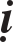 chuyeån, baát chuyeån bao goàm ñaày ñuû, naêm thöù naøy cuøng trò boán phaàn phieàn naõo, khôûi ngaên chöôùng ñaïo nhö nghieäp caûnh ôû döôùi v.v... Ñoái trò: Moät phaàn phieàn naõo thì coù ba thöù, hôïp thaønh möôøi hai, ñoái vôùi ôû ñaâycuõng coù hai möôi, nhö ñoái vôùi giaëc baøy traän, ñoù goïi laø ñoái trò. Chuyeån trò: Nhö baát tònh laø tham duïc ñoái trò, maø chaúng thích nghi vôùi kia, neân duøng tònh quaùn ñöôïc thoaùt, chuyeån tu töø taâm, nieäm duøng tònh phaùp an vui ñaâu laïi theâm ueá nhuïc, ñoù goïi laø chuyeån trò. Neáu ngöôøi saân thì daïy baát tònh, ngöôøi si daïy tö duy bieân voâ bieân, ngöôøi traùc taùng daïy duøng trí tueä phaân bieät, ñaây laø beänh baát chuyeån maø trò chuyeån, ñeàu goïi laø chuyeån trò. Neáu thuoác vaø beänh ñeàu chuyeån thì vöøa goïi chuyeån trò vöøa goïi laø ñoái trò. Baát chuyeån trò: Beänh tuy chuyeån trò cuoái cuøng khoâng chuyeån neân tu phaùp naøy chæ ñeå trò ñaây, trò chuyeån baát chuyeån beänh cho neân goïi laø baát chuyeån trò. Goàm trò: Beänh goàm thuoác cuõng goàm, nhö tham duïc goàm saân baát tònh, phaûi coù töø taâm, beänh goàm moät, hai, thuoác cuõng goàm moät, hai, ñoù goïi laø goàm trò. Cuï trò: Cuï laø duøng phaùp treân cuøng trò moät beänh, ñoù goïi laø Tieåu thöøa tröôùc duïng naêm trò sau duøng ñeá trí, lieàn ñöôïc nhaäp chaân. Ñaïi thöøa noùi trò chaúng phaûi ñoái, chaúng phaûi goàm v.v... goïi laø Ñeä nhaát nghóa trò, nhö thuoác A-kieät-ñaø naêng trò caùc thöù beänh, haøng Tieåu thöøa thöôøng duøng ba Taát-ñaøn laøm thuoác trò, Ñaïi thöøa thöôøng duøng Ñeä nhaát nghóa Taát-ñaøn laøm thuoác trò. Trong khoâng voâ sinh ai laø phieàn naõo, ai laø naêng trò, neáu khoâng phieàn naõo laøm sao vaät chuyeån, ñaõ khoâng sôû chuyeån cuõng khoâng bao goàm ñaày ñuû, chæ duøng moät phöông phaùp voâ sinh trò khaép taát caû, ñaây laø toùm löôïc cuøng cöïc phaûi kheùo nhaän laáy yù.Tu Chæ Quaùn: Laïi chia laøm möôøi yù: ban ñaàu phaân bieät caûnh tö nghò: moät nieäm duïc giaùc ban ñaàu sinh khôûi raát nhoû nhieäm khoâng ngaên döøng laäp töùc thì daàn daàn theâm lôùn, laøm vieäc tham duïc cho neân tham daãn daét khoâng coøn ñaïo ñöùc, cho neân gaây ra boán toäi troïng, naêm toäi nghòch, ñoù goïi laø phieàn naõo sinh coõi ñòa nguïc; vì nhaân duyeân tham duïc khoâng bieát hoå theïn chaïm phaûi toái taêm doát naùt khoâng coøn leã nghóa, queân maát gioáng ngöôøi, ñoù goïi laø tham duïc coõi suùc sinh; laïi vì nhaân duyeân tham duïc keo kieät boûn seûn giöõ gìn, cuõng keo kieät cho nhaø ngöôøi khaùc, ñoù goïi laø tham duïc sinh coõi ngaï quyû; vì nhaân duyeân tham duïc maø sinh taâm ganh gheùt, nghi ngôø ñoá kî phoøng bò truø tính thöôøng muoán hôn ngöôøi khaùc, duøng traêm phöông ngaøn keá ñoäc haïi khieán cho ngöôøi khaùc chòu thua thoaùi lui, ñoù goïi laø tham duïc sinh coõi A-tu-la, laïi vì nhaân duyeân duïc aùi saâu naëng öa duøng sính leã choïn laáy vôï ñeïp, thöôøng keàm cheá ñeø neùn, thuaän theo nhaân nghóa, vì muoán an vui ñôøi vò lai neân giöõ gìn naêm giôùi ñoù goïi laø tham duïc sinh coõi ngöôøi; laïi duïc khôûi thì ham muoán, ôû coõi ngöôøi duïc thoâ thì mong caàu coõi trôøi, sieâng tu möôøi ñieàu laønh, ngaên chæ thuaàn thuïc, nhaäm vaän khoâng sinh khôûi, ñoù laø quaùn tham duïc sinh saùu taàng trôøi coõi Duïc, laïi quaùn taâm duïc, quôû traùch xaû boû söï thanh tònh, naêng phaùt sinhthieàn ñònh, laø caùc taàng trôøi coõi Saéc, coõi Voâ saéc; laïi quaùn duïc laø taäp, do taäp môùi chieâu caûm khoå, nhaøm chaùn söï khoå taäp naøy maø tu taäp mong caàu xuaát ly, ñoù laø coõi Thanh vaên. Neáu quaùn duïc laø voâ minh, vì voâ minh duïc maø gaây ra caùc haønh, xoay vaàn khoâng bôø beán, neáu döøng chæ duïc thì voâ minh haønh, v.v... cuõng ñeàu döøng, chæ ñoù laø coõi Duyeân giaùc; neáu quaùn duïc laø xaáu xa baïi hoaïi lieàn khôûi töø bi maø thöïc haønh ñoái vôùi xaû, lo sôï voâ thöôøng cho ñeán quaùn duïc laø si v.v... laø coõi Saùu Ñoä; neáu quaùn duïc voán töï mình khoâng sinh khôûi, nay cuõng khoâng truï, töông lai seõ khoâng dieät, duïc töùc laø khoâng, khoâng töùc laø Nieát-baøn, ñoù laø coõi Thoâng giaùo; laïi quaùn duïc taâm coù voâ löôïng töôùng, taäp ñaõ chaúng phaûi moät, khoå cuõng voâ löôïng, bieát caên taùnh duïc, ñeàu do duïc taâm phaân bieät ñaày ñuû, ñoù laø coõi Bieät giaùo. Caùc coõi kia ba phieàn naõo xuaát sinh caùc phaùp cuõng gioáng nhö vaäy, theo thöù lôùp sinh taát caû phaùp, ñoù goïi laø caûnh tö nghò.Caûnh baát tö nghì: nhö kinh Voâ Haønh cheùp: Tham duïc töùc laø ñaïo, nhueá si cuõng gioáng nhö vaäy, nhö vaäy trong ba phaùp ñaày ñuû taát caû phaùp. Boán phaàn naøy duø töùc laø Ñaïo, laïi khoâng ñöôïc tuøy, tuøy ngöôøi ñôøi sau höôùng veà ñöôøng aùc, laïi khoâng ñöôïc ñoaïn, ñoaïn thaønh taêng thöôïng maïn, khoâng ñoaïn si aùi maø sinh khôûi töï thoâng minh giaûi thoaùt thì môùi goïi laø Ñaïo, khoâng truï nôi ñieàu phuïc, khoâng truï nôi khoâng ñieàu phuïc, truï nôi khoâng ñieàu phuïc laø töôùng ngöôøi ngu, truï nôi ñieàu phuïc laø phaùp Thanh vaên. Vì sao? Vì phaøm phu tham nhieãm, thuaän theo boán phaàn sinh töû chöùa nhoùm nhieàu toäi aùc khoù ñieàu phuïc, ñoù goïi laø baát ñieàu, haøng Nhò thöøa sôï haõi sinh nhö oaùn giaëc ñuoåi theo, mau vöôït khoûi ba coõi, chöùng A-la-haùn goïi laø Baát ñieàu, Hoaëc trong ba coõi heát, khoâng coøn hoaëc ñaùng ñieàu phuïc, nhö vaäy khoâng ñieàu maø goïi laø ñieàu. Haït gioáng bò chaùy khoâng theå naåy maàm, hö naùt khoâng duøng, Boà-taùt thì khoâng nhö vaäy, ôû trong sinh töû maø coù söùc maïnh, ôû trong Nieát-baøn maø khoâng ñaém vò, maïnh meõ ñoái vôùi sinh töû, voâ sinh maø sinh, khoâng bò phaùp sinh laøm oâ nhieãm, nhö hoa ôû giöõa buøn laày maø nhö thuoác trò ñöôïc caùc thöù beänh, khoâng ñaém vò Nieát- baøn, bieát khoâng, baát khoâng, khoâng vì phaùp khoâng sôû chöùng, nhö chim bay treân khoâng khoâng truï treân khoâng, khoâng döùt phieàn naõo maø nhaäp Nieát-baøn, khoâng döùt naêm duïc maø thanh tònh caùc caên, töùc laø yù khoâng truï ñieàu phuïc, khoâng truï baát ñieàu phuïc. Nay ñôøi maït phaùp ngöôøi ngu si nghe vò ngoït cuûa quaû yeâm-la lieàn ñaäp naùt haït quaû kia maø neám thöû raát laø ñaéng, haït gioáng vaø vò ngoït cuûa quaû taát caû ñeàu maát, vì khoâng coù trí tueä cho neân ñaäp naùt hoät quaù söùc cuõng gioáng nhö vaäy. Nghe chaúng ñieàu phuïc, chaúng phaûi khoâng ñieàu phuïc, cuõng khoâng ngaïi ñieàu phuïc, cuõng khoâng ngaïi khoâng ñieàu phuïc, do khoâng ngaên ngaïi cho neân goïi voâ ngoaïi ñaïo, do voângaïi ñaïo cho neân daâm daät roõ raøng, cuøng nhau thöïc haønh phi phaùp, khoâng moät chuùt hoå theïn, khoâng khaùc vôùi loaøi caàm thuù, ñaây laø do aên muoái quaù nhieàu khaùt nöôùc thaønh beänh. Kinh cheùp: Tham chaáp phaùp voâ ngaïi laø haïng ngöôøi caùch Phaät quaù xa nhö trôøi vôùi ñaát. Ñaïi kinh cheùp: Noùi mình tu voâ töôùng thì chaúng phaûi tu voâ töôùng. Nay ngöôøi tu haønh ñoái vôùi phi ñaïo mong muoán thoâng suoát ñeán Phaät ñaïo, laïi thì töï mình bò laáp bít ñoàng vôùi phaøm phu, ñoù laø truï nôi baát ñieàu chaúng phaûi khoâng truï. Laïi coù haønh nhaân nghe khoâng truï ñieàu phuïc khoâng truï baát ñieàu phuïc, sôï haõi hai beân, töï mình coá gaéng giöõ gìn, muoán tu trung trí döùt phaù hai beân, ngöôøi aáy khoâng theå ngay nôi tham duïc laø ñaïo, döùt boû tham duïc roài môùi goïi laø Ñaïo, ñaây chính laø truï nôi taâm ñieàu phuïc, chaúng phaûi khoâng truï, phöông Baéc coù ñuû hai loãi naøy. Laïi nöõa, ban ñaàu hoïc Trung quaùn, döùt boû tham duïc khoâng ñöôïc lôïi ích, phoùng taâm haønh, khoâng ñieàu söï, moät haønh ban ñaàu moûng manh ñöôïc chuùt lôïi ích, töø ñaây veà sau thöôøng haønh khoâng nghæ, cuõng khoâng coøn lôïi ích, thöïc haønh khoâng thay ñoåi, laáy söï lôïi ích cuûa mình ban ñaàu haønh ñem giaùo hoùa cho ngöôøi khieán hoï haønh. Laïi daãn trong kinh laøm chöùng, ngöôøi ngöôøi thoï nhaän söï giaùo hoùa aáy, luoáng chæ tham duïc laïc, khoâng maûy may ñöôïc lôïi ích cuûa Ñaïo, nhaûy voït hö hoûng ñam meâ röôïu cheø, trôû thaønh phong tuïc, laøm oâ nhuïc giôùi luaät, oâ ueá Tam baûo, laøm nghieâng ngöûa ngoâi nhaø Phaät phaùp, ñeàu do ñaây maø ra, truï naøy baát ñieàu vaø truï nôi ñieàu, ñaâu coù lieân quan ñeán baát truï ñieàu vaø baát ñieàu, ñoù goïi laø ñaïi ngaïi, ñaâu coù lieân quan ñeán voâ ngaïi, laø taêng tröôûng phi ñaïo, ñaâu coù lieân quan ñeán Phaät ñaïo, nhö vaäy ñieàu vaø baát ñieàu ñeàu goïi laø baát ñieàu. Vì sao? Vì taát caû ñeàu laø chuùng sinh phaøm tình, chöù chaúng phaûi haïnh hieàn Thaùnh. Nay noùi khoâng truï ñieàu phuïc, khoâng truï baát ñieàu phuïc, khoâng truï phi ñieàu phuïc, phi baát ñieàu phuïc, vöøa khoâng truï ñieàu phuïc vöøa baát ñieàu phuïc, vöøa truï ñieàu phuïc vöøa truï baát ñieàu phuïc, cuõng truï phi ñieàu phuïc, phi baát ñieàu phuïc, khoâng truï vöøa ñieàu phuïc vöøa baát ñieàu phuïc. Vì sao? Vì phieàn naõo töùc khoâng, cho neân khoâng truï baát ñieàu phuïc, phieàn naõo töùc giaû cho neân khoâng truï ñieàu phuïc, phieàn naõo töùc trung cho neân khoâng truï vöøa ñieàu phuïc vöøa baát ñieàu phuïc, vì song chieáu phieàn naõo, cho neân khoâng truï phi ñieàu phuïc, phi baát ñieàu phuïc, tuy khoâng truï ñieàu baát ñieàu v.v... maø thaät truï nôi ñieàu baát ñieàu v.v... Tuy thaät truï ñieàu baát ñieàu maø khoâng truï nôi ñieàu baát ñieàu... vì sao? Vì khoâng thieân chaáp quaùn moät caäu, moät caâu töùc caùc caâu, vì taát caû phaù ñöa ñeán tham duïc, vì tham duïc ñeàu laø caùc phaùp, duøng yù naøy thì traûi qua taát caû caâu, ñoù laø chaáp tham duïc thì goïi laø truï baát ñieàu phuïc, vì chaáp laø voâ truï ñieàu phuïc, nhö vaäy v.v... Noùi töï taïi v.v... Thoâng ñaït nhö vaäy goïi laø voângaïi ñaïo, taát caû ngöôøi voâ ngaïi thaúng ñöôøng vöôït ra sinh töû, laøm sao ñeå vöôït ra ñöôïc? Coù luùc thoâng suoát tham duïc roát raùo thanh tònh khoâng bò oâ nhieãm, keä luïy cuõng nhö hö khoâng, vöôït ra sinh töû, ñoù goïi laø truï nôi ñieàu phuïc ñöôïc lôïi ích. Hoaëc khi taâm buoâng lung, quaùn goác ngoïn nhaân duyeân cuûa tham duïc naøy, bao nhieâu thöù beänh, bao nhieâu thöù thuoác, nhö Hoøa- tu-maät-ña nhaäp meù ly duïc ñoä thoaùt chuùng sinh, thöïc haønh nhö vaäy seõ vöôït ra sinh töû, ñoù goïi laø truï baát ñieàu ñöôïc lôïi ích. Hoaëc coù khi quaùn caû hai ñeàu ñöôïc lôïi ích. Hoaëc khi ñeàu quaùn taát caû ñöôïc lôïi ích, kheùo leùo nhö vaäy neân truï khoâng, neân truï töï tha ñeàu ñöôïc lôïi ích, ñoái vôùi phaùp cuûa Boà- taùt khoâng bò toån giaûm, duøng boán Taát-ñaøn maø töï chaâm chöôùc, nhö Hyû Caên vì caùc cö só noùi phaùp kheùo ñoä, ñeàu ñöôïc voâ sinh nhaãn, Tyø-kheo Thaéng YÙ thöïc haønh phaùp vuïng ñoä khoâng coù coâng duïng, veà sau daïo ñeán xoùm laøng nghe Hyû Caên noùi tham töùc laø ñaïo beøn giaän döõ noùi vôùi Hyû Caên: Taïi sao oâng vì ngöôøi khaùc noùi phaùp chöôùng ñaïo? Kheùo thöïc haønh phaùp taãn xuaát chöa thaønh thì Hyû caên vì Thaéng YÙ noùi baøi keä, töùc thôøi ngay nôi thaân Thaéng YÙ bò ñaát ruùt, Boà-taùt bieát vò kia do khoâng tin seõ bò ñoïa vaøo ñòa nguïc, vì vaäy cho neân göôïng noùi gaây nhaân cho ñôøi sau, kheùo quaùn Taát- ñaøn, hoaëc töï hoaëc tha hoaëc gaàn hoaëc xa, truï nôi ñieàu phuïc, baát ñieàu phuïc v.v... ñeàu khoâng loãi laàm, khoâng truï ñieàu, baát ñieàu v.v... cuõng ñeàu khoâng loãi laàm. Neáu khoâng hieåu ñöôïc yù boán Taát-ñaøn, hoaëc truï, khoâng truï töï deät löôùi aùi, khôûi taâm cheâ bai khinh thöôøng ngöôøi khaùc, töï ngaên ngaïi mình, ngaên ngaïi ngöôøi khaùc, chaúng phaûi voâ ngaïi. Neáu moät nieäm taâm phieàn naõo khôûi ñuû möôøi coõi, moät traêm phaùp, khoâng chöôùng ngaïi laãn nhau, tuy nhieàu maø baát höõu, tuy moät maø chaúng phaûi khoâng, nhieàu khoâng chöùa nhoùm, moät cuõng khoâng taùn, nhieàu khoâng khaùc, moät khoâng ñoàng, nhieàu töùc moät moät töùc nhieàu. Kinh cheùp: Trong toái boùng caây toái cho neân khoâng thaáy, thieân nhaõn thaáy ñöôïc, ñoù laø trong toái coù saùng, trí chöôùng raát toái taêm, ñoù laø trong saùng coù toái. Cuõng nhö ban ñaàu ñeøn vaø boùng toái ôû chung, nhö vaäy saùng toái khoâng ngaên ngaïi laãn nhau, cuõng khoâng phaù nhau. Vì sao? Vì theá gian hieän thaáy trong nhaø ñoát ñeøn khoâng bieát boùng toái boû ñi ñeán choã naøo, neáu ñeøn taét thì boùng toái laïi ñeán, ñeán khoâng coù nguoàn goác, ñi khoâng coù daáu veát, toái ñaõ nhö vaäy, saùng cuõng laïi nhö vaäy, tìm toái khoâng toái, aùnh saùng khoâng phaù, tìm saùng khoâng saùng, boùng toái khoâng che ñaäy, tuy khoâng saùng toái, phaù hay che ñaäy, nhöng roõ raøng, khoâng thoï, khoâng ñaém chaáp, khoâng nghó nhôù, khoâng phaân bieät, môùi khôûi goïi laø khoâng thoï, khôûi laâu goïi laø khoâng chaáp ñaém, khoâng chaáp trong goïi laø khoâng nieäm, khoâng chaáp ngoaøi goïi laø khoâng phaân bieät, dieät tueä saùng suoát roõ raøng, do nghóa aáy neân goïi laø baát tö nghò khoâng ngaên ngaïi nhau,khoâng tröø dieät nhau. Neáu ñeøn theá trí dieät thì boùng toái meâ hoaëc laïi ñeán, neáu trí Trung ñaïo saùng thì thöôøng truï baát ñoäng, nhö haït chaâu quyù baùu thöôøng chieáu saùng thì boùng toái khoâng ñeán, quaùn phieàn naõo toái taêm töùc ñaïi trí saùng suoát, hieån Phaät Boà-ñeà thì meâ hoaëc khoâng ñeán, y cöù vaøo caûnh aám nhaäp ôû treân thì coù theå bieát v.v... Nhö vaäy, khi quaùn saùt laïi vieäc ñaõ qua xoùt xa loãi mình maø roäng thöông xoùt chuùng sinh. Vì sao? Vì lyù chaúng phaûi saùng suoát, do meâ hoaëc cho neân sinh khôûi khoå taäp toái taêm, hieåu roõ phöông phaùp trò lieäu cho neân coù ñaïo dieät saùng suoát, y cöù vaøo toái cho neân bi, öôùc veà saùng cho neân töø, taâm theä roäng lôùn cuøng caûnh ñeàu sinh khôûi, vì maõn nguyeän cho neân laäp haïnh vöõng chaéc, haïnh vöõng chaéc chaúng phaûi Chæ Quaùn ôû tröôùc, theå cuûa boán phaàn phieàn naõo töùc khoâng, goïi laø theå chaân chæ nhaäp khoâng quaùn. Quaùn caùc phieàn naõo thuoác beänh v.v... goïi laø tuøy duyeân chæ nhaäp giaû quaùn, quaùn caùc phieàn naõo ñoàng vôùi meù chaân, goïi laø döùt nhò bieân chæ nhaäp Trung ñaïo quaùn. Kheùo leùo an taâm tu ba chæ ba quaùn naøy, thì thaønh moät taâm ba nhaõn ba trí, neáu nhaõn trí chöa khai phaù chöôùng khieán cuøng khaép thì quaùn boán phaàn phieàn naõo nieäm nieäm ba giaû, chaúng phaûi töï tha cuøng lìa ñôn, phöùc, cuï tuùc, kieán tö hoaëc khoâng sinh khôûi, bieát beänh bieát thuoác, voâ tri baát sinh, chaúng chaân chaúng chuyeân thì voâ minh baát sinh, phaù khaép ngang doïc, ñoái vôùi töùc khoâng laïi thaønh khoå taäp, ñoù goïi laø bieát bít ñoái vôùi khoå taäp thaáu ñaït töùc khoâng, ñoù goïi laø bieát thoâng ñoái vôùi caùc thuoác phaùp laïi thaønh beänh, ñoù goïi laø bieát bít, ñoái vôùi caùc phaùp beänh thì coù theå bieát thuoác trò, ñoù goïi laø bieát thoâng, laïi laáy phaùp taùnh laøm voâ minh thì goïi laø bít, voâ minh chuyeån bieán thaønh minh goïi laø Thoâng. Laïi quaùn phieàn naõo maø tu ñaïo phaåm, boán phaàn taâm khôûi thì oâ nhieãm naêm aám, moät aám laø voâ löôïng aám, thoï töôûng haønh thöùc cuõng laïi voâ löôïng, caùc aám töùc khoâng, phaøm phu ñaûo phaù, caây khoâ nhoû thaønh, caùc aám töùc giaû Nhò thöøa ñaûo phaù caây töôi lôùn thaønh, caùc aám töùc trung, pheá boû giaùo khoâ töôi, hai beân vaéng laëng, nhaäp ñaïi Nieát-baøn, cho ñeán môû cöûa ba giaûi thoaùt, vaøo ao maùt meû. Neáu ngaên chöôùng naëng thì phaûi tu trôï ñaïo, ñaõ hieåu roõ töôùng meâ hoaëc thì neân giöõ gìn tìm caùch cöùu giuùp, beân ngoaøi tham duïc khôûi do baát tònh trôï giuùp, beân trong tham duïc khôûi do taùm boái xaû trôï giuùp, tham duïc trong ngoaøi khôûi do taùm thaéng xöù trôï giuùp, traùi vôùi phaùp saân khôûi do chuùng sinh töø bi cöùu giuùp, thuaän phaùp sinh khôûi do duyeân töø trôï giuùp, hyù luaän saân khôûi do voâ duyeân töø trôï giuùp, chaáp ñoaïn thöôøng khôûi do nhaân duyeân ba ñôøi trôï guùp, chaáp ngaõ, chaáp nhaân khôûi do nhaân duyeân hai ñôøi trôï giuùp, chaáp thaät taùnh khôûi do moät nieäm nhaân duyeân trôï giuùp, minh lôïi giaùc khôûi do ñeám hôi thôû trôï giuùp, hoân traàm giaùc khôûi do quaùn hôi thôû trôï giuùp, nöûa chìm nöûa saùng giaùckhôûi do theo hôi thôû trôï giuùp. Trôï ñaïo maïnh cho neân coù theå môû cöûa Nieát-baøn, khi chöa môû hoaëc ñöôïc moät thöù taâm giaûi, hoaëc ñöôïc moät thöù thieàn ñònh phaûi chín chaén suy nghó tính toaùn, coû caây gaïch ngoùi chôù laàm caát giöõ, cho laø ngoïc löu ly, neáu cho laø ñuùng thì laøm sao döùt boû caùc phieàn naõo Kieán tö, traàn sa, voâ minh hoaëc, caùc vò hoaøn toaøn khoâng, laàm cho laø ñuùng, gioáng nhö tieáng chuoät reân ræ, neáu noùi khoâng khoâng nhö khoâng chim khoâng. Do chöa bieát thöù lôùp quaùn haønh töông töï, hoaøn toaøn chöa töông öng, laïm duïng ñòa vò treân, do ñoù thaønh quaùi laï, neáu chöôùng trong ngoaøi sinh khôûi phaûi kheùo an nhaãn, neáu khoâng vöôït qua nhaãn thì laøm hö hoaïi phaùp Boà-taùt, neáu an nhaãn baát ñoäng thì taùt-ñoûa coù theå thaønh, seõ ñöôïc ñeàn ñaùp ban thöôûng tôï thieàn ñònh trí tueä ñaïo, ñöôïc ñeàn ñaùp thì chôù sinh phaùp aùi, vì aùi laøm chöôùng ngaïi ñaïo chaân thaät. Neáu khoâng ñænh ñoïa, töï taïi voâ ngaïi nhö gioù bay treân khoâng, nhaäp ñòa vò Ñoàng luaân, phaù voâ minh hoaëc thaønh voâ sinh nhaãn, ñöôïc moät xe lôùn cao roäng ñeïp ñeõ, coù keû haàu ngöôøi haï ñi theo baûo veä, thöøa laø xe baùo thaúng ñeán ñaïo traøng, ñoù goïi laø boán phieàn naõo ñaày ñuû taát caû Phaät phaùp, cuõng goïi laø thöïc haønh phi ñaïo thoâng ñaït Phaät ñaïo, cuõng goïi phieàn naõo töùc Boà-ñeà, cuõng goïi khoâng döùt phieàn naõo maø nhaäp Nieát-baøn. Noùi roäng coù ba möôi saùu caâu, phaûi laäp tröôùc boán caâu: Nghóa laø khoâng döùt phieàn naõo, khoâng nhaäp Nieát-baøn, döùt phieàn naõo nhaäp Nieát-baøn, vöøa döùt vöøa khoâng döùt, vöøa nhaäp vöøa khoâng nhaäp, chaúng phaûi ñoaïn chaúng phaûi baát ñoaïn, chaúng phaûi nhaäp chaúng phaûi baát nhaäp, caâu ñaàu laø goïi phaøm phu, caâu tieáp laø goïi ngöôøi voâ hoïc, caâu ba laø goïi ngöôøi höõu hoïc, caâu boán lyù ñuùng, ñoù laø boán caâu caên baûn. Moãi caâu ñeàu khai laøm boán: nghóa laø baát döùt baát nhaäp, döùt baát nhaäp, vöøa döùt vöøa khoâng döùt baát nhaäp, chaúng phaûi ñoaïn chaúng phaûi baát ñoaïn baát nhaäp, caâu ñaàu laø phaøm phu khôûi aùc, caâu hai laø ñaéc thieàn ngoaïi ñaïo, caâu ba laø ñaéc thieàn khôûi kieán ngoaïi ñaïo, caâu boán laø ngöôøi voâ kyù, boán caâu tieáp: Ñoù laø döùt nhaäp, khoâng döùt nhaäp, vöøa döùt vöøa khoâng döùt nhaäp, chaúng phaûi döùt chaúng phaûi khoâng döùt nhaäp, caâu ñaàu phaân tích phaùp voâ hoïc, caâu hai noùi veà theå cuûa phaùp Voâ hoïc, caâu ba phaân tích theå vaø phaùp cuûa ngöôøi höõu hoïc, caâu boán laø noùi taùnh chaân lyù saâu kín, töùc laø nhaäp. Boán caâu thöù ba vöøa döùt vöøa khoâng döùt, vöøa nhaäp vöøa baát nhaäp, döùt vöøa nhaäp vöøa baát nhaäp, khoâng döùt vöøa nhaäp vöøa baát nhaäp, chaúng phaûi döùt, chaúng phaûi khoâng döùt, vöøa nhaäp vöøa baát nhaäp caâu ñaàu phaân tích theå cuûa ngöôøi hoïc, caâu hai phaân tích phaùp cuûa ngöôøi hoïc, caâu ba laø noùi theå phaùp ngöôøi hoïc, caâu boán laø thoâng chaân lyù cuûa ngöôøi hoïc vaø voâ hoïc. Boán caâu thöù tö: Chaúng döùt chaúng phaûi khoâng döùt, chaúng phaûi nhaäp, chaúng phaûi baát nhaäp, döùt chaúng phaûi nhaäp, chaúng phaûi baát nhaäp, khoâng döùt chaúng phaûi nhaäp,chaúng phaûi baát nhaäp, vöøa döùt vöøa khoâng döùt, chaúng phaûi nhaäp, chaúng phaûi baát nhaäp, caâu ñaàu laø phaøm Thaùnh ñoàng yù, caâu hai phaân tích lyù phaùp Thaùnh, caâu ba laø theå nhaän lyù phaùp, caâu boán phaân tích lyù theå cuûa ngöôøi hoïc. ÔÛ ñaây noùi möôøi saùu caâu, y cöù vaøo boán caâu caên baûn, hôïp laïi thaønh hai möôi caâu nhaäp Nieát-baøn. Laïi nöõa möôøi saùu caâu xuaát Nieát-baøn: boán caâu caên baûn ñaàu tieân: Nghóa laø khoâng döùt phieàn naõo, khoâng xuaát Nieát- baøn, döùt phieàn naõo xuaát Nieát-baøn, vöøa döùt vöøa khoâng döùt phieàn naõo, vöøa xuaát vöøa baát xuaát, chaúng phaûi döùt chaúng phaûi khoâng döùt, chaúng phaûi xuaát, chaúng phaûi baát xuaát, moãi caâu ñeàu coù boán caâu. Boán caâu ñaàu: Khoâng döùt phieàn naõo khoâng xuaát Nieát-baøn, khoâng döùt phieàn naõo xuaát Nieát- baøn, khoâng döùt vöøa xuaát vöøa khoâng xuaát, khoâng döùt phieàn naõo chaúng phaûi xuaát chaúng phaûi baát xuaát, caâu moät laø theå phaùp cuûa Nhò thöøa, caâu hai laø theå phaùp cuûa Boà-taùt xuaát giaû, caâu ba laø theå phaùp Boà-taùt vöøa khoâng vöøa giaû, caâu boán laø theå phaùp chaân lyù. Boán caâu thöù hai: Döùt phieàn naõo xuaát, döùt phieàn naõo baát xuaát, döùt phieàn naõo vöøa xuaát vöøa baát xuaát, döùt phieàn naõo chaúng phaûi xuaát chaúng phaûi baát xuaát, caâu moät laø phaân tích phaùp Voâ hoïc phuï giuùp Phaät laøm lôïi ích chuùng sinh, caâu hai phaân tích phaùp Voâ hoïc töùc nhaäp dieät, caâu ba phaân phaùp ngöôøi hoïc töï lôïi, lôïi tha, caâu boán laø chaân lyù. Boán caâu thöù ba: Vöøa döùt vöøa khoâng döùt, vöøa xuaát vöøa baát xuaát, vöøa khoâng döùt maø xuaát, vöøa döùt vöøa khoâng döùt maø baát xuaát, vöøa döùt vöøa baát döùt chaúng phaûi xuaát chaúng phaûi baát xuaát, caâu ñaàu laø bao goàm duïng phaân tích, theå nhaäp khoâng Boà-taùt, caâu hai laø bao goàm duïng phaân tích theå xuaát giaû Boà-taùt, caâu ba bao goàm duïng phaân tích theå Nhò thöøa, caâu boán laø lyù theå phaùp saâu kín chaân chaùnh. Boán caâu thöù tö: chaúng phaûi döùt chaúng phaûi khoâng döùt, chaúng phaûi xuaát chaúng phaûi baát xuaát, chaúng döùt chaúng phaûi khoâng döùt maø xuaát, chaúng phaûi döùt chaúng khoâng döùt khoâng xuaát, chaúng phaûi döùt chaúng phaûi khoâng döùt, vöøa xuaát vöøa baát xuaát, caâu ñaàu noùi lyù theå, caâu hai laø theå phaùp xuaát giaû Boà-taùt, caâu ba theå phaùp Nhò thöøa, caâu boán laø theå phaùp nhaäp khoâng Boà-taùt. Neáu moãi vò laäp xuaát taùm caâu hai caên baûn thì thaønh boán möôi caâu, neáu hôïp caên baûn laøm boán caâu thì thaønh ba möôi saùu caâu.Hoûi: ba möôi saùu caâu chæ taïi Tam taïng vaø Thoâng, cuõng ñöôïc  laømBieät Vieân ö? Ñaùp: yù cuûa theå phaùp bao truøm taát caû. Neáu laïi noùi bieät thì y vaøo boán moân bieät Vieân ñeå phaân bieät. Boán caâu caên baûn laø: Baát ñoaïn baát nhaäp khoâng moân, ñoaïn höõu nhaäp moân, vöøa ñoaïn vöøa baát ñoaïn vöøa nhaäp vöøa baát nhaäp, vöøa khoâng vöøa höõu moân, phi ñoaïn phi baát ñoaïn phi nhaäp phi baát nhaäp, töùc phi khoâng phi höõu moân. Trong moãi moân laïi chia laøm boán: Baát ñoaïn baát nhaäp theá giôùi Taát-ñaøn, baát ñoaïn nhaäp vò nhaânTaát-ñaøn, baát ñoaïn vöøa nhaäp vöøa baát nhaäp ñoái trò Taát-ñaøn, baát ñoaïn phi nhaäp phi baát nhaäp Ñeä nhaát nghóa Taát-ñaøn. Laïi trong moät moân chia laøm boán moân: Nghóa laø baát ñoaïn baát nhaäp goïi laø khoâng moân, baát ñoaïn nhaäp goïi laø höõu moân, baát ñoaïn vöøa nhaäp vöøa baát nhaäp goïi laø vöøa khoâng vöøa höõu moân, baát ñoaïn phi nhaäp phi baát nhaäp goïi laø phi khoâng phi höõu moân. Moät moân naøy ñaõ coù theå hieåu, ba moân coøn laïi moãi moân phaân bieät leä theo tröôùc coù theå hieåu. Y boán moân nhaäp Nieát-baøn ñaõ nhö vaäy, xuaát Nieát-baøn möôøi saùu moân thì theá naøo? Ñoù laø baát ñoaïn baát xuaát, baát ñoaïn xuaát, baát ñoaïn vöøa xuaát vöøa baát xuaát, baát ñoaïn phi xuaát phi baát xuaát, caâu ñaàu laø khoâng moân, caâu hai laø höõu moân, caâu ba vöøa khoâng vöøa höõu moân, caâu boán phi khoâng phi höõu moân. Moät moân boán caâu nhö vaäy, ba moân coøn laïi coù theå bieát, ba möôi saùu hay boán möôi y cöù theo tröôùc coù theå bieát, ôû ñaây bao goàm yù cuøng khaép tieåu ñaïi phaân tích theå, neáu hieåu ñöôïc yù naøy leä theo taát caû phaùp cuõng neân nhö vaäy.Hoûi: Neáu ñuùng nhö phaùp quaùn Phaät, Nieát-baøn vaø Baùt-nhaõ laø ba thì coù moät töôùng, Nieát-baøn ñaõ neâu roõ ba möôi saùu caâu Baùt-nhaõ thì theá naøo? Ñaùp: Neáu Nieát-baøn ñaõ töùc laø Baùt-nhaõ thì ñaâu ñôïi phaûi hoûi. Nay seõ noùi laïi, caùc phaùp sinh Baùt-nhaõ sinh, caùc phaùp baát sinh Baùt-nhaõ baát sinh, caùc phaùp vöøa sinh vöøa baát sinh, Baùt-nhaõ vöøa sinh vöøa baát sinh, caùc phaùp phi sinh phi baát sinh, Baùt-nhaõ phi sinh phi baát sinh, laø boán caâu caên baûn. Caâu ñaàu laïi chia laøm boán: caùc phaùp sinh Baùt-nhaõ sinh, caùc phaùp sinh Baùt-nhaõ baát sinh, caùc phaùp sinh Baùt-nhaõ vöøa sinh vöøa baát sinh, caùc phaùp sinh Baùt-nhaõ phi sinh phi baát sinh, caâu ñaàu laø caûnh tuïc phaùt sinh ñaïo chuûng trí Baùt-nhaõ, caâu hai laø caûnh tuïc phaùt sinh Nhaát thieát trí Baùt-nhaõ, caâu ba caûnh tuïc caû hai ñeàu phaùt hai thöù Baùt-nhaõ, caâu boán caûnh tuïc phaùt sinh Nhaát thieát chuûng trí Baùt-nhaõ. Boán caâu thöù hai: Caùc phaùp baát sinh Baùt- nhaõ baát sinh, caùc phaùp baát sinh Baùt-nhaõ sinh, caùc phaùp baát sinh Baùt-nhaõ vöøa sinh vöøa baát sinh, caùc phaùp baát sinh, Baùt-nhaõ chaúng phaûi sinh, chaúng phaûi baát sinh, caâu ñaàu laø caûnh chaân phaùt sinh Nhaát thieát trí Baùt-nhaõ, caâu hai laø caûnh chaân phaùt sinh ñaïo trí Baùt-nhaõ, caâu ba laø caûnh chaân phaùt caû hai hai thöù Baùt-nhaõ, caâu boán caûnh chaân phaùt sinh Trung ñaïo trí Baùt-nhaõ. Boán caâu thöù ba: Ñoù laø caùc phaùp vöøa sinh vöøa baát sinh, Baùt-nhaõ vöøa sinh vöøa baát sinh, caùc phaùp vöøa sinh vöøa baát sinh Baùt-nhaõ sinh, caùc phaùp vöøa sinh vöøa baát sinh Baùt-nhaõ sinh, caùc phaùp vöøa sinh vöøa baát sinh Baùt-nhaõ phi sinh phi baát sinh, caâu ñaàu laø noùi hai caûnh ñeàu phaùt hai trí, caâu hai laø hai caûnh cuøng chung phaùt tuïc trí, caâu ba laø hai caûnh cuøng phaùt chaân trí, caâu boán laø hai caûnh cuøng phaùt trung trí. Boán caâu thöù tö: Caùc phaùp phi sinh phi baát sinh, Baùt-nhaõ phi sinh phi baát sinh, caùc phaùp phi sinh phibaát sinh Baùt-nhaõ vöøa sinh vöøa baát sinh, caâu ñaàu laø caûnh trung phaùt sinh trung trí, caâu hai laø trung caûnh phaùt tuïc trí, caâu ba laø caûnh trung phaùt sinh chaân trí, caâu boán laø caûnh trung caû hai phaùt nhò trí. Ñaõ noùi möôøi saùu caâu xong. Keá ñeán noùi Baùt-nhaõ sinh caùc phaùp sinh, Baùt-nhaõ sinh caùc phaùp baát sinh, Baùt-nhaõ sinh caùc phaùp vöøa sinh vöøa baát sinh, Baùt-nhaõ sinhcaùc phaùp phi sinh phi baát sinh. Caâu ñaàu laø ñaïo trí chieáu caûnh tuïc, caâu hai  laø ñaïo trí chieáu caûnh chaân, caâu ba laø ñaïo trí chieáu hai caûnh, caâu boán laø ñaïo trí chieáu caûnh trung. Keá laø noùi veà Baùt-nhaõ sinh caùc phaùp baát sinh, Baùt-nhaõ baát sinh caùc phaùp sinh, Baùt-nhaõ baát sinh caùc phaùp vöøa sinh vöøa baát sinh, Baùt-nhaõ baát sinh caùc phaùp phi sinh phi baát sinh. ÔÛ ñaây noùi veà nghóa chaân trí chieáu caùc caûnh, y cöù theo tröôùc coù theå bieát. Keá ñeán noùi veà Baùt-nhaõ baát sinh vöøa baát sinh, chia laøm boán caâu, ôû ñaây noùi veà ñaïo chuûng chaân trí v.v... chieáu boán caûnh v.v... Keá ñeán noùi veà Baùt-nhaõ phi sinh phi baát sinh, trí Trung ñaïo chieáu boán caûnh coù theå bieát v.v... ñoù laø möôøi saùu caâu, y cöù vaøo caên baûn hôïp thaønh ba möôi saùu caâu.Hoûi: Phaùp thaân laïi theá naøo? Ñaùp: Baùt-nhaõ ñaõ töùc laø Phaùp thaân, ñaâu ñôïi phaûi hoûi laïi, neáu muoán phaân bieät thì neân duøng yù maø bieát chöù khoâng caàn ñeán vaên ghi cheùp phieàn phöùc. Laïi nöõa, boán thaân, phaùp, baùo, öùng hoùa laøm caên baûn, nôi moãi thaân khôûi boán thaân, nghóa laø töø Phaùp thaân khôûi baùo thaân, khôûi öùng thaân, hoùa thaân, khôûi ñuû ba thaân, caùc thaân coøn laïi cuõng gioáng nhö vaäy, ñoù laø möôøi saùu thaân. Laïi töø boán thaân nhaäp vaøo moät thaân, moãi thaân cuõng laïi nhö vaäy, laïi coù möôøi saùu thaân hôïp vôùi caên baûn tröôùc ñoù goïi laø ba möôi saùu thaân, moãi thaân ñeàu laø phaùp giôùi cho neân ñeàu coù khaû naêng sinh khôûi, cho neân ñeàu naêng nhaäp.Thöù ba: Quaùn caûnh beänh hoaïn: Heã coù thaân thì coù beänh, boán con raén taùnh noù khaùc nhau, nöôùc löûa choáng traùi laãn nhau, nhö choù meøo ôû chung nhaø, nhö traên vaø chuoäc cuøng hang, ñoà ñöïng thuoác ñoäc, gaùnh naëng, röøng caùc khoå, boán nöôùc laøm laùng gieàng laïi xaâm toån huûy hoaïi laãn nhau, söùc baèng nhau thì taïm hoøa, taán coâng baát ngôø thì thaân caùc nöôùc khaùc, boán ñaïi döøng hay khoâng, thí duï naøy coù theå bieát. Caùch thaêm hoûi cuûa caùc Ñöùc Phaät raèng: ít beänh ít naõo, Phaät ñoàng nhaân phaùp, ngöôøi ñaõ bò beänh thì quyeàn bieán chaúng theå khoâng coù, chæ noùi ít thoâi! Beänh coù hai nghóa:Trong nhaân thaät beänh. 2) Trong quaû truyeàn baänh, nhö ngaøi Duy-ma naèm trong thaønh Tyø-da thò hieän beänh ñeå daïy, nhaân duøng thaân beänh ñeå daïy baûo, phaøm phu theá tuïc cheâ bai Tieåu thöøa, quôû traùch Ñaïi thöøa, lieàn cuøng Vaên-thuø noùi roäng nguyeân nhaân beänh coù ba thöù ñieàu phuïc, noùi roäng quaû beänh boán thöù voã veà an uûi. Laïi Nhö Lai möôïn dieät ñeå noùi veà thöôøng, nhaân beänh vaø noùi veà söùc löïc, ñeàu laø quyeàn bieán kheùo leùo nhaäp phaùpmoân beänh ñeå daãn caùc thöù beänh naõo, quyeàn bieán beänh nhö theá chaúng phaûi sôû quaùn ôû ñaây, nay sôû quaùn naøy laø nghieäp baùo sinh thaân, boán raén chuyeån ñoäng laøm pheá boû söï tu Thaùnh ñaïo, neáu quaùn xeùt caøng theâm duïng taâm, baäc thöôïng trí lôïi caên hieåu veà an nhaãn ôû tröôùc thì ñoái vôùi caûnh beänh thoâng ñaït khoâng nhoïc coâng phaûi noùi laïi, vì ngöôøi aáy khoâng hieåu neân ôû ñaây laïi phaân bieät, nhö caây ñaïi thoï nghieâng ngaû, buùa chaët nhieàu nhaùt lieàn gaõy, nhö maøi giuõa ngoïc ñaù lôùn möôøi muoân trôû xuoáng môùi xuyeân thuûng cho neân noùi laïi. Beänh laâu ngaøy laøm ngaên chöôùng söï thieàn ñònh, hoaëc thaân nhieãm beänh laøm maát söï tu phöôùc, sinh voâ löôïng toäi. Kinh cheùp: Phaù hoaïi phao noåi, trieät boû chieác caàu, queân maát chaùnh nieäm, beänh coá huûy giôùi nhö phaù phao noåi, phaù thieàn ñònh nhö trieät boû chieác caàu. Khôûi taâm taø kieán ñieân ñaûo luyeán tieác thaân maùu muû hoâi tanh, phaù Phaùp thaân thanh tònh goïi laø queân maát chaùnh nieäm, vì nghóa aáy cho neân phaûi quaùn caûnh beänh hoaïn.Laïi nöõa, coù ngöôøi bình thöôøng khoûe maïnh ung dung töï ñaéc, yû laïi löôøi bieáng, neáu beänh caáp baùch thì laïi chuyeån duïng taâm, coù theå laøm xong caùc vieäc, laïi cô nghi khaùc nhau, ngoä leõ ra nhôø beänh, töùc laø boán Taát-ñaøn nhaân duyeân leõ ra phaûi laø caûnh beänh hoaïn. Quaùn beänh coù naêm: 1) Noùi veà töôùng beänh. 2) Nhaân duyeân sinh beänh. 3) Noùi veà phöông phaùp trò. 4) Noùi veà söï toån haïi vaø lôïi ích. 5) Noùi veà Chæ Quaùn.Töôùng beänh: Neáu thaày thuoác gioûi thì kheùo bieát boán ñaïi, thaày thuoác baäc thöôïng nghe tieáng, thaày thuoác baäc trung nhìn saéc töôùng, thaày thuoác baäc haï chaån maïch, nay khoâng caàn phöông phaùp tinh cheá cuûa thaày thuoác chæ löôïc bieát maø thoâi! Xeùt raèng phöông phaùp baét maïch lieân quan ñeán ñaïo ñöùc cuûa thaày thuoác khoâng theå noùi ñaày ñuû, löôïc neâu töôùng beänh cuûa nguõ taïng, nhö töôùng beänh maïch maùu chaûy thaúng vaøo gan, nheï maø phuø laø beänh töôùng cuûa taâm, muõi nhoïn ñaâm chích laø beänh töôùng phoåi, nhö chuoãi haït ngoïc laø beänh cuûa töôùng thaän, naëng neà chaäm chaïp laø beänh töôùng cuûa tyø, xaùc thaät tinh teá nhö phöông thöùc caùc nhaø trò lieäu noùi, neáu thaân theå khoå naëng keát cuïc chaéc chaén ñau ñôùn, söùc yeáu teâ lieät gaày goø ñoù laø beänh töôùng ñaïi ñòa, neáu beänh thuûng söng phuø yeáu ñuoái laø beänh töôùng thuûy ñaïi, hoaëc cöû ñoäng thaân theå caùc khôùp xöông ñau nhöùc, ñoù  laø beänh töôùng hoûa ñaïi, hoaëc taâm chôi vôi hoát hoaûng, hoái haän buoàn baõ, queân maát laàm laãn laø beänh töôùng cuûa phong daïi. Laïi maët muõi khoâng saùng suoát, tay chaân khoâng coù moà hoâi laø beänh töôùng cuûa gan, da deû xanh xao laø beänh töôùng cuûa taâm, da maët ñen xì laø beänh töôùng cuûa phoåi, thaân khoâng coù söùc maïnh laø beänh töôùng cuûa thaän, thaân theå nhaùm nhít nhö voõ traáu laø beänh töôùng cuûa laù laùch (tyø), neáu treân gan coù vaät traéng khieán conngöôøi ñau ñôùn, coù maïch maùu ñoû thaønh maéc hoät, hoaëc bi hö, hoaëc treân mí, döôùi mí sinh gheû, hoaëc gaëp gioù laïnh nöôùc maét chaûy ra, hoaëc ngöùa hoaëc bò chaâm chích ñau ñôùn, hoaëc con ngöôi bò loõm, gaëp vieäc thöôøng töùc giaän, laø phoåi haïi ñeán gan maø sinh beänh naøy, coù theå duøng haø hôi ñeå trò, hoaëc taâm laïnh nhaït noùng chaûy, tay chaân ngöôïc laïi laïnh, taâm buoàn böùc thieáu söùc löïc, moâi mieäng khoâ khan noùng boûng, döôùi ruùn coù khoái u, noùng aên khoâng tieâu, aên thöùc aên laïnh taâm roái loaïn buoàn baõ öa nguû, taâm thöôøng queân maát, ñaàu oùc roái loaïn, mieäng noùi chaäm chaïp, hai vai gaùnh vaùc vieäc naëng, töù chi raõ rôøi ñau ñôùn, taâm nhoïc nhaèn, thaân theå noùng chaûy, tôï nhö soát reùt, hoaëc taïo söï chöùa nhoùm, hoaëc bò thuûy tröôùng, maét nhö bò luïa che, chæ nhìn thaáy gaàn khoâng theå thaáy xa, ñoù laø do thaân haïi taâm thì phaûi neân duøng hôi thôû ñeå trò. Hoaëc phoåi söng, buïng taét ngheõn, hai beân ngöïc trôû xuoáng ñau ñôùn, hai vai cuøng ñau döôøng nhö gaùnh naëng, ñaàu coå ñau cöùng, hôi thôû gaáp gaùp, chæ thôû ra khoâng thôû vaøo, khaép thaân theå sinh ung nhoït, coå hoïng ngöùa ngaùy nhö vi truøng laøm ngheïn cöùng, möûa ra cuõng khoâng ñöôïc, nhö bò ung nhoït laøm taéc ngheõn, hoaëc bò truùng gioù maùu muû trong muõi chaûy ra, maét môø mòt toái taêm, muõi ñau ñôùn vì trong muõi sinh moät khoái thòt, thôû khoâng thoâng, khoâng phaân bieät muøi vò thôm hoâi, ñoù laø do taâm haïi ñeán phoåi thaønh beänh. Hoaëc uoáng nöôùc laïnh, aên thöùc aên noùng, xuùc chaïm nhau thaønh beänh, neân duøng hôi thôû daøi ñeå ñieàu trò. Hoaëc traêm maïch maùu khoâng löu thoâng, moãi ñoát xöông ñau ñôùn, thaân theå söng vuø, tai ñieác muõi ngheït löng ñau, vai khoûe maïnh vaø taâm buïng söng ñaày, hôi treân buïng taéc ngheõn boán chi naëng neà, maët ñen xaáu, baøo thai caáp baùch, ñau ñôùn buoàn phieàn. Hoaëc bò beänh laäu, hoaëc chaûy nöôùc daõi baát lôïi cho chaân vaø ñaàu goái bò laïnh, laø do laù laùch haïi ñeán thaän. Laïi nöõa, bò beänh quyû kia nhö taùo quaân, khoâng ñaàu khoâng maët, moät khi ñeán chuïp laáy ngöôøi coù theå duøng hôi thôû maïnh ñeå trò. Hoaëc treân thaân ngoaøi maët bò phong ngöùa thaønh seïo, khaép thaân ngöùa ngaùy phieàn muoän, ñoù laø gan haïi ñeán laù laùch, vì saéc kia bò loang loå nhö ñöùa treû ñöôïc nuoâi trong maùng ngöïa, hoaëc nhö bò gioù cuoán xoay troøn coù theå duøng hôi thoåi ñeå trò, laïi nhö nhieàu meâ loaïn laø trong gan khoâng coù hoàn, tröôùc sau phaàn nhieàu queân maát laø trong taâm khoâng coù thaàn, hoaëc nhieàu sôï haïi, beänh ñieân laø trong phoåi khoâng coù vía, hoaëc nhieàu ñau xoùt cöôøi giôõn laø trong thaän khoâng coù chí, hoaëc nhieàu meâ hoaëc laø trong laù laùch khoâng coù yù, hoaëc nhieàu buoàn baõ aám öùc laø trong aám khoâng coù tinh, ñaây laø töôùng beänh cuûa saùu thaàn.Noùi veà nhaân duyeân sinh beänh, coù saùu: 1. Boán ñaïi khoâng thuaäncho neân beänh. 2. AÊn uoáng khoâng ñieàu tieát cho neân beänh. 3. Ngoài thieàn khoâng ñieàu cho neân beänh. 4. Quyû thaàn ñöôïc dòp laøm haïi. 5. Beänh ma. 6.Khôûi nghieäp cho neân beänh.Boán ñaïi khoâng luaän: laøm vieäc naëng nhoïc khoâng thôøi haïn, yû vaøo söùc maïnh gaùnh vaùc vaät naëng, xuùc chaïm noùng laïnh, beân ngoaøi noùng nhö löûa, löûa maïnh neân phaù nöôùc, ñoù laø taêng theâm beänh hoûa, beân ngoaøi laïnh giuùp cho nöôùc, nöôùc taêng thì haïi hoûa, laø taêng theâm beänh thuûy, gioù beân ngoaøi giuùp cho khí, khí thoåi löûa, löûa ñoäng ñeán nöôùc, ñoù laø beänh phong; hoaëc ba ñaïi taêng theâm haïi ñeán ñaát, goïi laø ñaúng phaàn beänh; hoaëc thaân phaàn taêng, haïi ñeán ba ñaïi, cuõng laø ñaúng phaàn. Boán beänh thuoäc ñòa naøy ñaõ chuyeån ñoäng, caùc söï böùc naõo tranh nhau phaùt sinh.AÊn uoáng khoâng ñieàu tieát: cuõng coù theå sinh beänh, caùc thöù nhö göøng queá cay laøm taêng hoûa, ñöôøng maät ngoït laïnh laøm taêng thuûy, leâ laøm taêng phong, môû beùo laøm taêng ñaát; bí ngoâ bò beänh nhieät maø laøm nhaân duyeân töùc laø aên thöùc aên khoâng toát, ngöôøi aên caàn phaûi phaân bieät taùnh chaát cuûa caùc loaïi thöùc aên, aên roài vaøo buïng tieâu hoùa, thoâ thì thaønh phaån tieåu, teá thì tan thaønh nöôùc, töø eo löng coù ba loã chaûy vaøo töù chi, thanh loïc saïch bieán thaønh maùu thaám nhuaàn vaøo thaân, nhö buïi baëm gaëp nöôùc, hoaëc maùu trong thaân khoâng ñuû khoâ khan tieâu giaûm, oâ tröôïc thì seõ bieán thaønh môõ, caùc caên seõ giaûm vaø bieán thaønh caáu ueá, caùc caên môùi ngöng ñoïng laïi thaønh thòt. Laïi thaân hoûa ôû döôùi tieâu tan heát thöùc aên, khieán thöùc aên uoáng hoùa chaûy löu thoâng khaép thaân theå, muoán ñöôïc tuoåi thoï maïng laâu daøi thì phaûi oân hoøa boäc loä ra ngoaøi, neáu thaân hoûa treân laïi aên uoáng khoâng yeân, thaân aên uoáng thì bò beänh naõo. Keá nöõa neáu aên nguõ vò laøm toån haïi nguõ taïng theâm, vò chua laøm taêng gan toån haïi tyø, vò ñaéng laøm taêng tim toån haïi phoåi, vò cay laøm taêng phoåi toån haïi gan, vò maën laøm taêng thaän toån haïi tim, vò ngoït taêng tyø toån haïi thaän. Neáu bieát nguõ taïng coù phoøng bò neân ñöøng laøm toån haïi maø aên caùc vò kia laøm taêng tröôûng toån haïi, duøng yù chaâm tröôùc.Ngoài thieàn khoâng ñieàu tieát: Hoaëc ngoài döïa vaùch coät y phuïc, hoaëc ñaïi chuùng chöa ra maø ngoài, taâm bieáng löôøi thì ma nhaân cô hoäi ñeán phaù, khieán cho thaân theå gaày yeáu meät moûi, xöông loùng ñau ñôùn, goïi laø chuù beänh raát khoù chöõa trò. Keá ñeán hôi thôû khoâng ñieàu, phaàn nhieàu khieán cho ngöôøi maéc chöùng soát reùt, aên khoâng tieâu, gaân maïch co ruùt, hoaëc phaùt sinh taùm thöù caûm xuùc, do hôi thôû traùi ngöôïc xuùc chaïm thaønh beänh. Baùt xuùc: Taâm vaø boán ñaïi hoäp thì coù boán chaùnh theå xuùc laïi coù boán y xuùc hôïp thaønh taùm xuùc; naëng nhö chìm xuoáng, nheï nhö ñang bay leân, laïnh nhö hang ñaù, noùng nhö nhaø löûa, nhaùm nhö voû caây, trôn nhôøn nhö môõ, meàm nhö khoâng coù xöông, thoâ nhö voû traáu da, taùm xuùc naøy boán treân boán döôùi. Hôi thôû vaøo thuaän vôùi ñaát neân naëng, hôi thôû ra thuaän vôùi phong ñaïi neânnheï, laïi hôi vaøo thuaän vôùi thuûy ñaïi neân laïnh, hôi thôû ra thuaän vôùi hoûa ñaïi neân noùng, laïi hôi thôû vaøo thuaän vôùi ñaát neân nhaùm, hôi thôû ra thuaän vôùi phong ñaïi neân trôn, laïi hôi thôû vaøo thuaän vôùi thuûy ñaïi neân meàm, hôi thôû ra thuaän vôùi hoûa ñaïi neân thoâ. Neáu phaùt xuùc chaïm naëng neân thöôøng thôû ra, traùi vôùi xuùc neân thaønh beänh, nhöõng thöù coøn laïi y theo ñaây coù theå bieát. Laïi chæ duøng chæ, khoâng coù phöông tieän neân thaønh beänh, neáu thöôøng chæ taâm xuoáng thì thöôøng bò beänh ñoäng ñòa, neáu thöôøng chæ taâm trôû leân thì thöôøng beänh ñoäng phong, neáu thöôøng chæ taâm gaáp ruùt thì phaàn nhieàu bò beänh ñoäng hoûa, neáu thöôøng chæ taâm chaäm raõi thì bò beänh ñoäng thuûy. Keá ñeán duøng quaùn khoâng ñieàu, thieân chaáp thaønh beänh, ban ñaàu gaù thai thì duøng taâm suy tö, khôûi söï chieâu caûm vaøo thai meï, meï lieàn tö duy naêm thöù saéc, thanh, höông, vò, xuùc v.v... moät chuùt khí ñoäng thaønh nöôùc, nöôùc thaønh maùu, maùu thaønh thòt, thòt thaønh naêm caên naêm taïng, nay ngöôøi thieàn toïa tö duy quaùn nhieàu toån haïi naêm taïng thaønh beänh. Neáu duyeân saéc nhieàu thì ñoäng gan, duyeân thanh nhieàu thì ñoäng thaän, duyeân höông nhieàu ñoäng phoåi, duyeân vò nhieàu thì ñoäng tim, duyeân xuùc nhieàu thì ñoäng tyø. Laïi nöõa, nhaãn duyeân maàu sinh nhieàu thì ñoäng gan, duyeân maàu ñoû nhieàu thì ñoäng tim, duyeân maàu traéng nhieàu thì ñoäng phoåi, duyeân maâu ñen nhieàu thì ñoäng thaän, duyeân maøu vaøng nhieàu thì ñoäng tyø. Tai duyeân tieáng keâu goïi nhieàu laø ñoäng gan, duyeân lôøi noùi nhieàu thì ñoäng tim, duyeân khoùc nhieàu ñoäng phoåi, duyeân tieáng reân than nhieàu ñoäng thaän, duyeân tieáng ca nhieàu ñoäng tyø. Muõi duyeân muøi thòt tanh hoâi nhieàu ñoäng gan, duyeân lo buoàn nhieàu ñoäng tim, duyeân thòt soáng tanh nhieàu ñoäng phoåi, duyeân muøi hoâi nhieàu ñoäng thaän, duyeân muøi thôm nhieàu ñoäng tuøy. Löôõi duyeân giaám chua nhieàu ñoäng gan, duyeân ñaéng nhieàu ñoäng tim, duyeân cay nhieàu ñoäng phoåi, duyeân maën nhieàu ñoäng thaän, duyeân ngoït nhieàu ñoäng tyø. Thaân duyeân cöùng nhieàu ñoäng gan, duyeân aám nhieàu ñoäng tim, duyeân nheï nhieàu ñoäng phoåi, duyeân laïnh nhieàu ñoäng thaän, duyeân naëng nhieàu ñoäng tyø, ñaây laø naêm taïng sinh nhau, neáu duyeân phaù phaàn deã ñöa ñeán beänh. Neáu y cöù vaøo söï töông khaéc, thì duyeân maàu traéng nhieàu khaéc gan, duyeân maàu ñen nhieàu khaéc tim, duyeân maàu ñoû nhieàu khaéc phoåi, duyeân maàu vaøng nhieàu khaéc thaän, duyeân maàu xanh nhieàu khaéc tyø, ngoaøi ra thanh v.v... leä theo ñaây coù theå bieát. Neáu naêm taïng beänh thì kín ñaùo khoù bieát. Ngoài thieàn vaø chieâm bao: neáu ngoài thieàn vaø chieâm bao thöôøng thaáy maàu xanh, ngöôøi xanh, caùc loaøi thuù sö töû, coïp soùi maø sinh taâm sôï haõi thì maéc beänh gan, neáu ngoài thieàn bò moäng nhieàu thaáy maàu löûa ñoû khôûi ngöôøi ñoù, caàm thuù ñao tröôïng ñoû, treû em nam nöõ ñeàu ñoû, gaàn guõi giöõ gìn, hoaëc cha meï anh em sinh vui sinh sôï töùc laø taâm beänh,keá ñaây leä theo maàu saéc xem xeùt coù theå bieát.Laïi nöõa, quaùn söï chuyeån ñoäng cuûa boán ñaïi: Hoaëc quaùn caûnh baát tònh, hoaëc duyeân ñaây, hoaëc duyeân kia taâm lieàn thaønh caïnh tranh, vì caïnh tranh cho neân loaïn phong khôûi thaønh beänh phong, nhö giöõ gìn haïnh anh nhi chæ maëc keä maø thoâi, gaáp gaùp loâi keùo hy voïng nhanh thaáu ñaït lieàn bò tai hoïa. Laïi chuyeân chaáp giöõ moät caûnh, khôûi taâm hy voïng, bò baùo phong nhieät maïnh baát taän thaønh beänh nhieät. Laïi quaùn caûnh taâm sinh thì cho laø dieät, dieät thì cho laø sinh, taâm choùng traùi nhau maø sinh ra ñau ñôùn thaønh beänh ñòa. Laïi khoâng coù caûnh sôû quaùn cuûa vò maø göôïng laøm thuûy ñaïi taêng thaønh beänh thuûy.Quyû beänh: boán ñaïi naêm taïng chaúng phaûi quyû, quyû chaúng phaûi boán ñaïi naêm taïng, neáu nhaäp boán ñaïi naêm taïng ñoù goïi laø beänh quyû. Neáu noùi khoâng coù beänh quyû thì laø giaùo ñoàng coát chuyeân laøm trò quyû coù khi maéc sai laàm, neáu noùi khoâng coù beänh boán ñaïi thì thaày thuoác chuyeân laøm thuoác thang trò coù khi maéc sai laàm, coù moät vò vua bò quyû beänh ôû choã khoâng xöù, thöôøng bò kim chaâm chích saùt haïi, quyû vöông töï ñeán truï ôû trong taâm, ngöôøi chaâm chaép tay, cho neân cuõng coù beänh quyû, quyû cuõng khoâng buoâng tha ngöôøi beänh, bôûi do ngöôøi nghæ taø caùc thöù vieäc, troâng mong bieát laønh döõ, quyû Ñaâu-hoâ-la bieán hoùa caùc thöù, caùc maàu saéc xanh, vaøng, v.v... Töø naêm caên vaøo thì yù ñòa taø giaûi coù theå bieát laønh döõ, hoaëc bieát vieäc laønh döõ cuûa moät thaân, moät nhaø, moät thoân, moät nöôùc, ñaây chaúng phaûi laø Thaùnh bieát. Neáu khoâng mau trò ñeå laâu ngaøy thaønh gieát ngöôøi.Beänh ma: Cuõng chaúng khaùc vôùi quyû, quyû chæ beänh thaân saùt haïi thaân, ma thì phaù taâm quaùn, phaù Phaùp thaân tueä maïng, khôûi taø nieäm muoán cöôùp ñoaït coâng ñöùc cuûa ngöôøi, coù khaùc vôùi quyû, cuõng do haønh giaû trong khi ngoài thieàn khôûi taø nieäm lôïi döôõng, ma hieän caùc thöù y phuïc aên uoáng, caùc vaät xen laãn baûy baùu, lieàn laõnh thoï vui möøng nhaäp taâm maø thaønh beänh, beänh naøy khoù trò, trong phaùp trò ôû döôùi seõ noùi.Beänh nghieäp: Hoaëc chæ laø nghieäp ñôøi tröôùc, hoaëc ñôøi nay phaù giôùi ñoäng ñeán nghieäp ñôøi tröôùc, do nghieäp löïc thaønh beänh. Laïi caên cöù naêm caên bieát coù phaïm toäi, nghieäp gieát haïi laø beänh gan maét, toäi nghieäp uoáng röôïu laø beänh mieäng, toäi nghieäp daâm duïc laø beänh thaän tai, toäi nghieäp noùi doái laø beänh tyø löôõi, toäi nghieäp troäm caép laø beänh phoåi muõi, toäi nghieäp phaù naêm giôùi thì naêm taïng naêm caên maéc beänh, nghieäp döùt môùi heát. Neáu ñôøi nay giöõ giôùi cuõng ñoäng nghieäp thaønh beänh, cho neân noùi: Neáu coù toäi naëng tha thieát saùm hoái thì ñöôïc tröø toäi, ñaùng ñoïa ñòa nguïc laïi bò ngöôøi xem thöôøng, ñaây laø nghieäp saép heát cho neân beänh. Beänh nghieäp coù nhieàu thöù, thuûng ñaày vaøng hö, taát caû caùc beänh hoaïn phaûi duøng taâm tìm xeùt caån thaän, bieát nguoàn goácbeänh sau ñoù môùi duøng thuoác trò.3. Noùi veà caùch tr lieäu, thích hôïp hay choáng ñoái khaùc nhau: Neáu laøm vieäc aên uoáng maø ñeán noãi beänh hoaïn, thì phaûi coù phöông thuoác dinh döôõng môùi laønh, hoaëc ngoài thieàn khoâng ñieàu hoøa ñeán noãi beänh hoaïn, ñaây laïi phaûi ngoài thieàn kheùo ñieàu hoøa hôi thôû, quaùn môùi ñöôïc laønh, vaäy thì chaúng caàn thuoác thanh thích nghi. Neáu bò hai beänh quyû ma xaâm haïi thì phaûi duøng naêng löïc thöïc quaùn thaät saâu vaø ñaïi thaàn chuù môùi ñöôïc laønh beänh. Neáu beänh nghieäp: thì beân trong duøng söùc quaùn, beân ngoaøi thaønh taâm saùm hoái môùi ñöôïc laønh, caùc caùch trò lieäu khaùc nhau, thích nghi kheùo hôïp yù aáy, khoâng theå caàm ñao maø töï laøm toån thöông. Nay y cöù phaùp ngoài thieàn löôïc coù saùu phöông phaùp trò: 1) Chæ. 2) Khí. 3) Töùc. 4) Giaû töôûng.Quaùn taâm. 6) Phöông thuaät.Duøng chæ trò: OÂn sö noùi raèng: buoäc taâm ôû trong ruùn nhö hoät ñaäu lôùn, côûi y thaáy roõ chaáp töôùng, sau ñoù nhaém maét ngaäm mieäng, raêng cöû ñoäng löôõi höôùng veà voøm hoïng, khieán hôi thôû ñieàu hoøa vöõng chaéc, neáu taâm khoâng ruoåi theo beânh ngoaøi thì phaûi thaâu nhieáp trôû laïi, hoaëc nieäm khoâng thaáy laïi côûi y xem xeùt, quen chaáp töôùng maïo laïi nhö tröôùc, nhö vaäy môùi coù theå trò caùc beänh, cuõng coù theå phaùt sinh thieàn ñònh, thöïc haønh quaùn nhö theá thì cuõng coù voâ löôïng töôùng maïo, hoaëc ñau ñôùn nhö chaâm chích, hoaëc gaáp nhanh nhö bò daây loâi keùo, hoaëc bò ngöùa ngaùy nhö truøng ruùt ræa aên, hoaëc laïnh nhö vò töôùi nöôùc, hoaëc noùng nhö löûa ñoát, khi caùc söï xuùc chaïm aáy sinh khôûi thì phaûi nhaát taâm tinh taán, khoâng ñeå lui suït, neáu traùnh ñöôïc caùc söï xuùc chaïm aáy thì seõ phaùt sinh caùc thieàn ñònh, neáu thaàn yù vaéng laëng töùc laø töôùng ñònh ñieän quang, ñaây coøn coù theå chöùng ñaéc thieàn, huoáng chi khoâng theå heát beänh ö? Sôû dó buoäc taâm nôi ruùn, laø do hôi thôû töø ruùn maø ra, trôû laïi vaøo ruùn, ra vaøo duøng ruùn laøm giôùi haïn coù theå deã ngoä voâ thöôøng. Laïi nöõa, khi ngöôøi môùi gaù thai, thaàn thöùc môùi hoøa hôïp vôùi huyeát, troùi buoäc nôi ruùn coù theå lieân tuïc giöõ gìn, laïi laø caùc nguyeân nhaân cuûa ruoät vaø bao töû, tìm nguyeân nhaân coù theå thaáy baát tònh, phaûi döøng tham duïc. Nhö boán Nieäm xöù quaùn ruùn seõ thaønh thaân nieäm xöù, moân hoaëc thöïc haønh saùu dieäu moân, ruùn laø chæ moân, bao goàm naêng nhaäp ñaïo cho neân duøng nhieàu. Chính ñeå trò beänh: Ñan ñieàn bieån hôi, coù coâng naêng bao goàm muoân thöù beänh, neáu chæ taâm ôû ñan ñieàn thì hôi thôû ñieàu hoøa, cho neân coù theá mau choùng laønh beänh töùc laø yù naøy. Laïi coù nhaø sö noùi: Hôi treân, buïng ñaày, hai xöông söôøn ñau lôùn, sau vai xöông soáng noùng naûy, hai vai ñau ñôùn, taâm noùng naûy hoái haän, ñau ñôùn phieàn muoän, aên khoâng ñöôïc, taâm thuûng döôùi buïng laïnh. Treân noùng döôùi laïnh, aâm döông khoâng hoøa, hôi thôû coù ñaøm, coù möôøi hai beänh, ñeàu döøng ôû ñan ñieàn, ñan ñieàncaùch döôùi ruùn hai taát röôõi. Hoaëc coù ngöôøi ñau ñôùn, dôøi taâm caùch ba daëm, ñau ñôùn vaãn khoâng heát thì laïi dôøi tieáp hai chaân, hai ngoùn caùi ñeå ngang nhö vaên treân, ñeå cho vöøa chöøng möïc, nhöùc ñaàu, ñau maét ñoû, moâi mieäng noùng, baøo töû quanh muõi, buïng raát ñau ñôùn, hai tai ñieác, ñaèng tröôùc ñaèng sau coå ñeàu cöùng, beân phaûi maéc saùu beänh, giöõa hai chaân phaûi ñaët caûnh giôùi ñeå taâm duyeân theo, trong choác laùt nöôùc ñaày buïng raát ñau ñôùn, chæ bieát nhaát taâm chuyeân chuù vaøo caûnh, neáu taâm buoàn phieàn thì phaûi thôû nheï nhaøng, thôû nheï coù theå laïi sinh khôûi nöông töïa, thöïc haønh laïi tröôùc, neáu thôû nheï tröø heát beänh thì neân duøng phaùp trò. Neáu nhaân ñoù maø eo löng chaân ñeàu ñau, lieàn muoán boû hai chaân xuoáng thì phaûi töôûng caùi haàm saâu moät tröôïng, dôøi caûnh giôùi tröôùc ñaët xuoáng ñaùy haàm, ñeå taâm truï vaøo ñoù, töï seõ heát beänh. Phaûi ôû trong nhaø vaéng yeân tònh, laïi thöôøng döøng taâm nôi chaân coù theå trò taát caû beänh. Vì sao? Vì naêm thöùc taïi ñaàu, taâm duyeân treân nhieàu, taâm sai khieán gioù, gioù ñoäng löûa, löûa dung nöôùc, nöôùc nhuaàn thaám thaân, vì vaäy cho neân phaàn treân ñieàu hoøa maø phaàn döôùi loaïn ñeå ñeán noãi maéc caùc beänh, hoaëc hai chaân daãn ñeán ñau hai beân hoâng. Laïi naêm taïng nhö hoa sen laêng xaêng rôi xuoáng, thöùc duyeân treân nhieàu, gioù maïnh xung ñoäng phuû taïng laïi phaù thaønh beänh, neáu taâm duyeân döôùi thoåi löûa höôùng xuoáng, aên uoáng tieâu hoùa thuaän vôùi naêm taïng, döøng taâm nôi chaân trò raát toát, nay thöôøng duøng raát coù lôïi ích, laáy ñoù maø trò cho ngöôøi khaùc thöôøng coù hieäu nghieäm, Töôûng Ngoâ Mao v.v... Töùc laø ngöôøi aáy. Laïi tuøy theo caùc beänh maø xeùt kyõ taâm chæ, khoâng ngoaøi ba ngaøy, khoâng coù duyeân khaùc thì khoâng beänh gì khoâng laønh. Vì sao? Vì nhö cöûa môû thì gioù vaøo, cöûa ñoùng thì tónh laëng, taâm duyeân caûnh ngoaøi nhö cöûa môû, döøng taâm nhö cöûa ñoùng, lyù thöôøng nhö vaäy. Laïi taâm nhö vua, beänh nhö giaëc, taâm an choã naøy thì giaëc tan hoaïi. Laïi chöa haún moät beà döøng taâm nôi beänh, nhö bí phaùp cuûa Hoaøng ñeá baûo raèng: Hai khí trôøi, ñaát giao hôïp ñeàu coù naêm haønh: Kim, moäc, thuûy, hoûa, thoå, nhö söï tuaàn hoaøn, cho neân kim hoùa maø thuûy sinh, thuûy chaûy maø moäc töôi, moäc ñoäng maø hoûa saùng, hoûa boác chaùy maø thoå thaønh baèng phaúng, ñaây laø töông sinh; hoûa gaëp thuûy thì dieät aùnh saùng, thuûy gaëp thoå maø khoâng haønh, thoå gaëp moäc maø bò muït tröôùng, moäc gaëp kim maø bò thöông tích, ñaây laø töông khaéc. Nhö kim khaéc moäc, phoåi maïnh maø gan yeáu. Phaûi döøng taâm nôi phoåi, nhieáp laáy baïch khí thì laøm beänh gan, boán taïng coøn laïi coù theå hieåu. Laïi duøng chæ trò boán ñaïi: Neáu gaáp thì chæ trò thuûy, chaäm thì chæ trò hoûa, döøng treân ñænh ñaàu thì trò ñòa, döøng döôùi chaân thì trò phong.Duøng khí trò: Nghóa laø thoåi ra, thôû ra hít vaøo, haø hôi, haø hôi ra seõñeàu ôû meùp moâi, nhaû ra thu vaøo chuyeân veà raêng löôõi, thong thaû roõ raøng,vaän taâm buoäc töôûng laøm hôi, neáu laïnh thì duøng phöông phaùp thoåi ra nhö thoåi löûa, noùng thì duøng phaùp thôû ra, traêm ñoát ñau ñôùn thì duøng phöông phaùp hít vaøo, cuõng trò beänh gioù, neáu meät nhoïc buïng ñaày hôi thì duøng phöông phaùp haø hôi, neáu bò ñaøm maéc ngheïn thì duøng phöông phaùpthoåi. Neáu meät nhoïc thì duøng phöông phaùp xoa boùp: saùu khí trò naêm taïng: Haø hôi trò gan, thoåi nhaû hôi trò tim, haø hôi ra seõ trò phoåi, hít hôi vaøo trò thaän, trò tyø. Laïi nöõa, saùu khí vaán trò moät taïng, taïng bò laïnh thì duøng phöông phaùp thoåi, bò noùng thì thôû ra, bò ñau thì hít vaøo, bò meät nhoïc thì ñuïng xoa boùp, boán taïng coøn laïi cuõng gioáng nhö vaäy. Laïi nöõa, mieäng thoåi ñôõ laïnh muõi töø töø aám beân trong, yeân laëng nheï nhaøng maø vaøo chôù ñeå cho xung ñoät. Ñoái vôùi moät caùch ngoài treân coù baûy loãi, nhöng sau ñoù thì an taâm, khi an taâm ít thì laïi duøng khí, ñaây laø duøng ñeå trò yù. Neáu bình thöôøng nhaû ra ñoà dô baån moät, hai mieáng lieàn ñuû, mieäng thôû ra ñôõ noùng, trong muõi maùt meû, mieäng hít vaøo ñôõ ñau tröø ñöôïc gioù trong muõi an hoøa, mieäng haø hôi ñôõ buoàn phieàn, hôi döôùi tan ñaøm, töôûng ñaøm ôû ngöïc, phaàn treân theo mieäng ra, phaàn döôùi theo hôi thôû thoâng suoát, cho neân khoâng caàn trong muõi boå sung. Haø hôi seõ ñôõ ñaày buïng, trong muõi che kín yeân oån, xoa boùp ñôõ meät nhoïc, trong muõi ñieàu hoøa lôïi ích, duøng taâm nheï nhaøng thôû ra vaøo chôù ñeå quaù phaàn, kheùo leùo chaâm chöôùc theâm bôùt cho thích hôïp, chaúng nhöõng töï mình trò beänh maø coøn cöùu giuùp cho ngöôøi khaùc.Duøng hôi thôû ñeå trò: Saéc taâm nöông nhau maø thôû, thí nhö cuûi löûa nhôø nhau maø coù khoùi, xem khoùi trong ñuïc thì bieát cuûi khoâ hay öôùt, xeùt hôi thôû maïnh khoûe hay yeáu ñuoái thì bieát thaân theå khoûe hay beänh, neáu thaân haønh gioù khôûi ngang thì ñau oám thaønh beänh, ñaâu raûnh duïng taâm, phaùp gaáp trò. Tröôùc bieát hôi thôû coù boán baïn: Coù aâm thanh goïi laø gioù, giöõ gìn thì tan, keát ñoïng goïi laø khí, coi giöõ thì keát, ra vaøo voâ taän goïi laø thôû, giöõ gìn thì meät nhoïc, khoâng tieáng khoâng chaäm, ra vaøo ñeàu heát, goïi laø thôû, giöõ hôi thôû thì ñònh. Neân tìm nôi yeân tònh ngoài kieát giaø, thaân ngay thaúng, maëc cho thaân theå tan raõ, töù chi moûi meät, boá trí xöông gaân phaûi töông öng vôùi thôøi tieát, khoâng döïa khoâng cong löng, chaäm raûi xoay chuyeån ñieàu hoøa theo yù mình, ñaët tay traùi leân tay phaûi, hai ngoùn caùi ñuïng vaøo nhau, buoâng thaû hai maù, mieäng hôi môû thaû boán, naêm hôi daøi, keá laø ñaàu ngay thaúng, töø töø nhaém maét, chôù ñeå cho maét nhaém quaù nhanh, thöôøng ñeå cho thoaûi maùi, sau ñoù môùi duøng hôi thôû. Duøng hôi thôû trò taùm xuùc traùi vôùi beänh. Neáu do troïng xuùc thaønh beänh ñòa ñaïi thì rieâng duøng hôi thôû ra ñeå trò, neáu phaùt sinh khinh xuùc thaønh beänh phong thì rieâng duøng hôi thôû vaøo ñeå trò, neáu phaùt laõnh xuùc thaønh beänh thuûy thì rieâng duøng hôi thôû ra ñeå trò, neáu phaùt nhieät xuaát thaønh beänh hoûa duøng hôi thôûvaøo ñeå trò, nhöõng thöù beänh coøn laïi cuõng gioáng nhö vaäy, neáu ñöôïc ñieàu hoøa ngay ngaén quaân bình thì tuøy yù duøng, ôû ñaây thöôøng duøng phaùp ñeám hôi thôû chaúng phaûi chæ rieâng hôi thôû. Keá ñeán laø vaän duïng rieâng möôøi hai hôi thôû: Ñoù laø treân döôùi, khoán khoå, ñaày ñuû, taêng tröôûng, hoaïi dieät, laïnh aám, xung ñoät, giöõ gìn, ñieàu hoøa, boå sung, möôøi hai hôi thôû naøy mang theo taâm giaû töôûng. Vì sao? Vì neáu sô nieäm nhaäp thai thöùc laø coù hôi thôû baùo öùng, heã hôi thôû meï döùt thì con daàn daàn lôùn, gioù loä thì hoaït thaønh, töø ñoù hôi thôû ra vaøo cuûa ñöùa beù khoâng coøn theo meï, soáng ôû nôi khaùc moãi moãi ñeàu coù hôi thôû goïi laø hôi thôû baùo öùng. Nöông hôi thôû laø nöông taâm maø khôûi, nhö saân duïc thì hôi thôû höng thònh, ñaây goïi laø nöông hôi thôû, saùu khí tröôùc caên cöù theo hôi thôû baùo öùng mang töôûng, möôøi hai hôi thôû nöông hôi thôû mang töôûng cho neân khaùc vôùi tröôùc. Tröôùc noùi roõ duyeân naêm saéc thaønh beänh naêm taïng, ñaây thì nöông taïng maø thaønh beänh cho neân ôû ñaây duøng nöông hôi thôû maø trò. Treân hôi thôû trò beänh ñòa traàm troïng, döôùi hôi thôû trò beänh phong huyeàn hoaëc, hôi thôû boå sung trò sình ñaày buïng, hôi thôû ñaày ñuû trò beänh oám gaày, hôi thôû theâm maïnh meõ coù coâng naêng sinh tröôûng boán ñaïi, ngoaïi ñaïo uoáng khí, chæ neân uoáng khí sinh tröôûng naøy thoâi! Hôi thôû hoaïi dieät laøm tang caùc lôùp maøng moûng, hôi laïnh trò nhieät, hôi aám trò laïnh, nôi xung ñoät trò caùc khoái u vaø ung nhoït ñoäc, giöõ gìn hôi trò söï traïo cöû xao ñoäng baát an, boå sung hôi trò yeáu ñuoái moûi meät, hôi thôû ñieàu hoøa dung thoâng boán ñaïi. Khi taïo ra caùc hôi thôû thì moãi moãi tuøy taâm töôûng ñeàu khieán thaønh töïu, hieåu bieát caùc beänh maø duøng caùc hôi thôû, chôù ñeå duøng laàm laãn.Duøng giaû töôûng trò: Trong hôi thôû tröôùc bao goàm caû duøng töôûng, ôû ñaây chæ duøng giaû töôûng maø trò, nhö noùi veà thaày trò böôùu, nhö ngöôøi bò khoái u thì duøng caùch chaâm, nhö trong kinh A-haøm noùi duøng laù tía toâ haâm noùng cho uoáng trò beänh meät nhoïc hao toån, nhö phöông phaùp nuoát raén, v.v...Quaùn taâm trò: Hôi thôû khoâng mang töôûng thì quaùn thaúng nôitaâm, trong ngoaøi suy tìm taâm khoâng thaät coù, beänh ñeán böùc eùp, ai laø ngöôøi chòu beänh.Phöông thuaät trò: phöông phaùp trò lieäu khoâng bieát thì xa, bieát thì gaàn, nhö phaùp trò coå hoïng, trò raêng, nhö hai ngoùn tay caùi aán maïnh vaøo nhau laø trò beänh gan v.v... kyõ thuaät caïn côït, theå thöôøng huyeãn hoùa, chaúng phaûi ngöôøi xuaát gia caàn duøng ñeán thì voán khoâng neân hoïc, neáu hoïc roài thì phaûi boû gaáp. Neáu tu boán Tam-muoäi, thaân nhö boït nöôùc, theâm hay bôùt khoâng nhaát ñònh, möôïn duøng trò beänh, thaân an ñaïo coøn cuõng khoâng bò hieàm nghi, neáu duøng ñeå mong caàu danh lôïi theá tuïc thì ñoù laø ma huyeãnhoùa, ma nguïy taïo, boû gaáp boû gaáp ba möôi saùu loaøi caàm thuù ñeán quaáy nhieãu, ngöôøi tu thieàn neân tuïng chuù ba bieán.Ba ñeà ñaø, tyø da ña, na ma na, caùt lôïi ba, a vi vaø, suy ma ñaø, nan ñaø la, öu ñaø ma, caùt lôïi ma, tyø lôïi caùt.Gia-ñaø-ma, ban ñaàu chöùng ñaéc taâm nhoû nhieäm, ngoaïi caûnh xuùc chaïm taâm sôï haõi, luùc aáy hôi treân ñaày buïng, trong loøng buoàn phieàn, ñaàu ñau ñôùn, ñaây laø luïc thaàn du hyù khaép thaân, do sôï haõi neân ñaùnh maát söï giöõ gìn, beân ngoaøi coù aùc thaàn nhaäp vaøo thaân theå, cöôùp ñoaït truï xöù kia cho neân khieán nhö vaäy, neáu duøng phöông phaùp trò, mieäng im laëng kính caån, muõi khoâng ñeå thôû ra, ñôïi hôi traøn khaép thaân, sau ñoù buoâng hôi thôû cho daøi ra, töø ñaàu ñeán chaân khaép toaøn thaân ñeàu thöïc haønh xuaát töôûng, loâi keùo khieán cho cuøng taän, nhö theá ba bieán: sau ñoù tuïng truù raèng:Chi ba hoïa, oâ toâ ba hoïa, phuø löu ba hoïa, khieân khí ba hoïa.Tuïng xong ba bieán, sau ñoù ñieàu hoøa hôi thôû töø moät ñeán möôøi, sai khieán hôi thôû ra vaøo raèng: A na ba na, A Hoïa ba hoïa thì beänh lieàn laønh. Neáu bò kieát lî ñi ra phaân ñoû hoaëc traéng, hoaëc truùng gioù, maët xanh xao, maét trôïn ngöôïc, moâi thaâm ñen, khoâng phaân bieät ñöôïc ngöôøi, thì duøng ngoùn tay aán maïnh, ñôn ñieàn trong choác laùt lieàn laønh. Laïi thaân treân coù choã naøo ñau thì tay caàm gaäy ñaùnh vaøo choã ñau aáy boán, naêm möôi laàn, ñaây laø yù gì? Xeùt raèng taát caû caùc beänh ñeàu do taâm taïo, taâm coù buoàn phieàn suy tö lo laéng gì thì taø khí xaâm nhaäp vaøo, neân nay ñau ñôùn böùc baùch khoâng caàn phaûi tìm ôû ñaâu xa, neáu taø khí ñi thì beänh laønh.4. Noùi veà söï toån haïi vaø lôïi ích: Toån haïi hay lôïi ích ñeàu coù tieäm ñoán, neáu duøng hôi thôû thaùi quaù thì naêm taïng sinh hoaït nhanh, tuy chöa nhanh nhöng daàn daàn seõ theâm maïnh döõ doäi do ñoù maø nhanh, neáu ngöôøi kheùo tu thì hoaùt nhieân nhanh aáy coù lôïi ích, töùc tuy giöõ gìn vôùi beänh nhöng sau seõ daàn daàn thaønh, nhö uoáng thuoác thang, traûi qua naêm thaùng daàn daàn thaám thuoác seõ coù lôïi ích, trò beân trong cuõng nhö vaäy. Hoaëc taâm lôïi beänh nheï, taâm lôïi beänh naëng, taâm ñoän beänh nheï, taâm ñoän beänh naëng, ñeán noãi coù tieäm ñoán khaùc nhau. Xeùt raèng y döôïc cuûa theá gian phí taøi duïng coâng, laïi ñaéng nhaùm khoù uoáng, caám kî nhieàu thöù, nuoâi döôõng thöông tieác thaân maïng, saép cheát lo tính moài nhöõ ngöôøi, nay khoâng phí boû moät vaên, khoâng boû nöûa ngaøy coâng, khoâng lo laéng ñaéng mieäng, tha hoà aên uoáng maø moïi ngöôøi ñeàu khoâng chòu thöïc haønh, ngöôøi ngheøo heøn khoâng coù cuûa caûi rieâng, phong nhaõ thanh cao vaø ñôn ñoäc, ta raát thöông xoùt haïng ngöôøi ñoù. Neáu coù ñuû möôøi phaùp thì coù hieäu nghieäm toát. Moät laø tin, hai laø duïng, cho ñeán thöù möôøi laø bieát ngaên chöôùng. Tín laø nguoàn goác cuûa ñaïo, laø moân ban ñaàu cuûa Phaät phaùp, nhö trò beänh gheû ngöùa ngöôøiSOÁ 1911 - MA HA CHÆ QUAÙN, Quyeån 8 (Phaàn Ñaàu)	319tín maùu huyeát laø söõa, kính troïng xöông laïc ñaø laø chaân xaù-lôïi, quyeát tin phaùp naøy coù theå trò beänh naøy khoâng nghi ngôø, tin maø khoâng duøng thì ñoái vôùi baûn thaân mình khoâng lôïi ích, nhö caàm kieám beùn maø khoâng duøng ñeå choáng giaëc thì ngöôïc laïi coøn bò chuùng haïi, khoâng duøng cuõng gioáng nhö vaäy. Vì sao phaûi sieâng naêng? Ñaàu  hoâm,  nöûa  ñeâm,  gaàn  saùng, sôùm toái chuyeân taâm tinh taán, do coâng lao aáy môùi ñaït ñeán muïc ñích, duøi goã laáy löûa maø döøng nöûa chöøng thì khoù coù theå laáy ñöôïc, ngöôøi khoâng sieâng naêng cuõng gioáng nhö vaäy. Vì sao goïi laø haèng? Haèng duøng phaùp trò, nieäm nieäm taïi duyeân maø khoâng ñoäng loaïn. Theá naøo laø bieät beänh? Nhaân bieät beänh khôûi nhö treân noùi. Neáu khoâng bieát caên beänh thì thaät haønh phöông phaùp trò lieäu khoâng ñuùng, ñoái vôùi vieäc aáy khoâng ñem laïi lôïi ích. Theá naøo laø phöông tieän? Kheùo duøng phöông phaùp trò nhaû huùt ñuùng choã, vaän töôûng thaønh töïu khoâng maát caùch thöùc, nhö gaõy ñaøn chaäm nhanh xoay chuyeån vaën daây ñaøn ngoùn tay nheï naëng tuøy theo thanh vaän môùi ñieàu hoøa. Theá naøo laø laâu? Neáu duøng chöa lôïi ích thì khoâng keå ngaøy thaùng thöïc taäp khoâng döøng nghæ. Theá naøo laø bieát laáy boû? Lôïi ích thì sieâng duøng, toån hao thì söûa ñoåi. Theá naøo laø bieát töông hoä? Kheùo bieát caám kî, ñi ñeán nôi aên uoáng khoâng ñeå cho xuùc chaïm. Theá naøo laø bieát ngaên chöôùng? Duïng coù lôïi ích chôù noùi laø chöa, coù lôïi ích chôù nghi ngôø huûy baùng, noùi cho ngöôøi khaùc nghe chöa laønh khoâng laønh, laønh roài laïi phaùt beänh laïi, coù trò laïi cuõng khoâng laønh, neáu laønh thì coâng lao gaáp boäi. Neáu coù theå  möôøi phaùp ñaày ñuû, duøng caùc caùch trò treân aét coù lôïi ích. Khoâng nghi ngôø, ta seõ vì oâng baûo ñaûm vieäc naøy, khoâng heà luoáng doái.